Golden Apple Tree Ltd Safeguarding and Child Protection PolicyPolicy StatementGolden Apple Tree Ltd recognise our moral and statutory responsibility to safeguard and promote the welfare of all children. We acknowledge that “it could happen here”.  We make every effort to ensure that students and adults feel safe, secure, valued and respected, and feel confident to talk if they are worried, believing they will be effectively listened to.The purpose of this policy is to provide staff, volunteers and homestays with the framework they need in order to keep children safe and secure whilst they are in our care. The policy also informs parents, agents and partner schools how we will safeguard their children whilst they are in our care. This policy is based on guidance from the most recent versions of KCSIE and Working Together to Safeguard Children. It also makes use of guidance from the NSPCC website.Key Safeguarding Contact DetailsChild Protection PrinciplesThe following principles underpin our provisions and practices in relation to safeguarding and child protection:• Golden Apple Tree Ltd will provide a safe and secure environment for all students;
• Homestays and transfer companies provide a safe and secure environment for all students;
• All students feel safe, secure and protected from harm;
• All students know who to turn to for help, advice or support, can access services confidentially, quickly and easily and have access to 24-hour support;
• The Managing Directors of the company have overall responsibility and accountability for the safeguarding and welfare of the students;
• All staff, homestays and volunteers share in the responsibility to protect students from harm, remain vigilant in identifying safeguarding and child protection issues and to follow policies and procedures relating to safeguarding and child protection;
• Students and staff have effective means by which they can raise child protection concerns or report issues;
• Staff have at least one reliable means to contact all students quickly and directly;
• Staff are aware of the medical or learning needs of individual students via the Student Record and these are shared with the homestay on a need to know basis; 
• In cases where the whereabouts of a student under Golden Apple Tree Ltd is not known or the student is believed to be at risk of harm, procedures to locate the student by the safest and quickest means possible, or secure the safety of the student will be invoked immediately by following the Missing Student policy;
• The company has procedures in place that enable child protection concerns and incidents to be dealt with promptly and effectively and in line with relevant legislation.Golden Apple Tree Ltd is committed to the protection of all children in its care. We are committed to safeguarding student welfare and undertake rigorous checks on all who work with us and we expect all staff, volunteers and homestays to share this commitment. Safeguarding students is the responsibility of us all, including full-time, part-time, contracted, agency and volunteer staff including those who do not have cause to come into direct or regular contact with students in order to carry out their daily duties. It also applies to those who provide homestay accommodation for our students and third party contractors.Where there is a safeguarding concern Golden Apple Tree Ltd will ensure the child’s wishes and feelings are taken into account when determining what action to take and what services to provide. We provide clear information for students in the student handbook. We check that students understand the information and are comfortable about how they can raise a concern. We explain how concerns will be treated seriously, and that students can safely express their views and give feedback.The safety and welfare of children, or Child Protection, means protecting children from physical, emotional or sexual abuse or neglect where there is an identified risk. Safeguarding is the minimisation of the risk to children from all forms of child abuse including for example:Child sexual exploitationPeer on Peer abuseRadicalisation and extremismFemale genital mutilationPhysical, emotional, sexual abuse or neglectDomestic abuseOnline abuseBullying and cyber bullying
We aim to ensure that the students in our care experience at all times a caring and secure environment in which they feel safe, respected and valued. In pursuit of this aim, Golden Apple Tree Ltd undertakes the following:We ensure that we lead from the top by ensuring that our director has the appropriate safeguarding knowledge and involvement in the procedures we have in place. This includes having oversight of arrangements. Training is provided for all staff and homestays to a level appropriate for their role (see training section below);We promote an environment of trust, openness and clear communication between students, school and Golden Apple Tree Ltd staff and our Homestays, so that student welfare, safety and pastoral care is recognised as the top priority;We respond to any reported allegation or suspicion of child abuse in accordance with the Golden Apple Tree Ltd procedures as outlined below;We ensure that all guardianship personnel, homestays and personnel offering outsourced services who come into direct contact with students in our care, are recruited using safer recruitment practices and are formally screened through the completion of an enhanced DBS check;We maintain links with the appropriate agencies who have a statutory responsibility to deal with child welfare and child protection concerns. If you have any reason to believe that a child in your care is suffering from any form of abuse or neglect then please report it immediately in confidence to the DSL using the contact details listed in this policy.Supporting procedures and documentsThis policy is to be read in conjunction with the following policies and documents:Anti-bullying and (including cyber-bullying) policyAnti-Radicalisation PolicyOnline safety policyEmergency procedure (This includes information on the guardianship organisation’s approach to foreseeable emergencies, such as a pandemic.)Low Level Concerns PolicyMissing student PolicySafer Recruitment PolicyStaff and Homestay Code of ConductWhistleblowing PolicyGovernment guidanceKeeping children safe in education 2021 (publishing.service.gov.uk)Working together to safeguard childrenSexual violence and sexual harassment between children in schools and collegesKeeping Children Safe in EducationPart one of Keeping Children Safe in Education provides an overview for staff, homestays and volunteers who are working with children. This is written with schools and colleges in mind, but much of the information is relevant to guardianship organisations and homestays. Golden Apple Tree Ltd advises all staff, homestays and volunteers who come into contact with children to have read this document. This can be found here Keeping children safe ineducation 2021 (part one only) (publishing.service.gov.uk)Annex A of Keeping Children Safe in Education is a condensed version of Part one of Keeping Children Safe in Education. Golden Apple Tree Ltd advises all staff who do not directly work with children to read this document instead of part one.DefinitionsWhat is abuse and neglect?Knowing what to look for is vital to the early identification of abuse and neglect. All staff and homestays should be aware of indicators of abuse and neglect so that they are able to identify cases of children who may be in need of help or protection. If staff or homestays are unsure, they should always speak to the DSL. All staff and homestays should be aware that abuse, neglect and safeguarding issues are rarely stand-alone events that can be covered by one definition or label. In most cases, multiple issues will overlap with one another.Contextual Safeguarding: All staff, volunteers and homestays should be aware that safeguarding incidents and/or behaviours can be associated with factors outside the guardianship organisation, school or college and/or can occur between children outside of these environments. All staff, but especially the designated safeguarding lead should consider whether children are at risk of abuse or exploitation in situations outside their families. Extra-familial harms take a variety of different forms and children can be vulnerable to multiple harms including (but not limited to) sexual exploitation, criminal exploitation, and serious youth violence.Types of abuse and neglect (Taken from Keeping Children Safe in Education 2021)Abuse: a form of maltreatment of a child. Somebody may abuse or neglect a child by inflicting harm or by failing to act to prevent harm. Children may be abused in a family or in an institutional or community setting by those known to them or, more rarely, by others. Abuse can take place wholly online, or technology may be used to facilitate offline abuse. Children may be abused by an adult or adults or by another child or children.Physical abuse: a form of abuse which may involve hitting, shaking, throwing, poisoning, burning or scalding, drowning, suffocating or otherwise causing physical harm to a child. Physical harm may also be caused when a parent or carer fabricates the symptoms of, or deliberately induces, illness in a child. Emotional abuse: the persistent emotional maltreatment of a child such as to cause severe and adverse effects on the child’s emotional development. It may involve conveying to a child that they are worthless or unloved, inadequate, or valued only insofar as they meet the needs of another person. It may include not giving the child opportunities to express their views, deliberately silencing them or ‘making fun’ of what they say or how they communicate. It may feature age or developmentally inappropriate expectations being imposed on children. These may include interactions that are beyond a child’s developmental capability as well as overprotection and limitation of exploration and learning or preventing the child from participating in normal social interaction. It may involve seeing or hearing the ill-treatment of another. It may involve serious bullying (including cyberbullying), causing children frequently to feel frightened or in danger, or the exploitation or corruption of children. Some level of emotional abuse is involved in all types of maltreatment of a child, although it may occur alone. Sexual abuse: involves forcing or enticing a child or young person to take part in sexual activities, not necessarily involving violence, whether or not the child is aware of what is happening. The activities may involve physical contact, including assault by penetration (for example rape or oral sex) or non-penetrative acts such as masturbation, kissing, rubbing, and touching outside of clothing. They may also include non-contact activities, such as involving children in looking at, or in the production of, sexual images, watching sexual activities, encouraging children to behave in sexually inappropriate ways, or grooming a child in preparation for abuse. Sexual abuse can take place online, and technology can be used to facilitate offline abuse. Sexual abuse is not solely perpetrated by adult males. Women can also commit acts of sexual abuse, as can other children. The sexual abuse of children by other children is a specific safeguarding issue (also known as peer on peer abuse) in education and all staff and homestays should be aware of it and of their guardianship organisation’s policy and procedures for dealing with it. Neglect: the persistent failure to meet a child’s basic physical and/or psychological needs, likely to result in the serious impairment of the child’s health or development. Neglect may occur during pregnancy, for example, as a result of maternal substance abuse. Once a child is born, neglect may involve a parent or carer failing to: provide adequate food, clothing and shelter (including exclusion from home or abandonment); protect a child from physical and emotional harm or danger; ensure adequate supervision (including the use of inadequate care-givers); or ensure access to appropriate medical care or treatment. It may also include neglect of, or unresponsiveness to, a child’s basic emotional needs.(For specific types of abuse, please see the additional information at the end of this policy).Signs of Abuse and NeglectThe following information has been taken from the NSPCC website https://www.nspcc.org.uk/what-is-child-abuse/types-of-abuse/. (This website page also includes further details on other specific signs of abuse including bullying and cyberbullying, child sexual exploitation, child trafficking, criminal exploitation and gangs, domestic abuse, FGM, grooming, non-recent abuse, and online abuse.)Common signsThe NSPCC list the following as common signs that there may be something concerning happening in a child’s life include:unexplained changes in behaviour or personalitybecoming withdrawnseeming anxiousbecoming uncharacteristically aggressivelacks social skills and has few friends, if anypoor bond or relationship with a parentknowledge of adult issues inappropriate for their agerunning away or going missingalways choosing to wear clothes which cover their bodyThese signs don’t necessarily mean that a child is being abused, there could be other things happening in their life which are affecting their behaviour – but we can help you to assess the situation.You may also notice some concerning behaviour from adults who you know have children in their care, which makes you concerned for the child/children’s safety and wellbeing.Indicators of Physical AbuseBumps and bruises don't always mean a child is being physically abused. All children have accidents, trips and falls. And there isn't just one sign or symptom to look out for. But it's important to be aware of the signs.If a child regularly has injuries, there seems to be a pattern to the injuries or the explanation doesn't match the injuries, then this should be reported.Physical abuse symptoms include:bruisesbroken or fractured bonesburns or scaldsbite marksIt can also include other injuries and health problems, such as:scarringthe effects of poisoning, such as vomiting, drowsiness or seizuresbreathing problems from drowning, suffocation or poisoningHead injuries in babies and toddlers can be signs of abuse so it's important to be aware of these. Visible signs include:swellingbruisingfracturesbeing extremely sleepy or unconsciousbreathing problemsseizuresvomitingunusual behaviour, such as being irritable or not feeding properlyIndicators of Emotional AbuseThere might not be any obvious physical signs of emotional abuse or neglect. And a child might not tell anyone what's happening until they reach a 'crisis point'. That's why it's important to look out for signs in how a child is acting.As children grow up, their emotions change. This means it can be difficult to tell if they're being emotionally abused. But children who are being emotionally abused might:seem unconfident or lack self-assurancestruggle to control their emotionshave difficulty making or maintaining relationshipsact in a way that's inappropriate for their ageThe signs of emotional abuse can also be different for children at different ages. Children might:use language you wouldn't expect them to know for their ageact in a way or know about things you wouldn't expect them to know for their agestruggle to control their emotionshave extreme outburstsseem isolated from their parentslack social skillshave few or no friends.Indicators of Sexual AbuseKnowing the signs of sexual abuse can help give a voice to children. Sometimes children won't understand that what's happening to them is wrong or they might be scared to speak out. Some of the signs you might notice include:Emotional and Behavioural signsAvoiding being alone with or frightened of people or a person they knowLanguage or sexual behaviour you wouldn't expect them to knowHaving nightmares or bed-wettingAlcohol or drug misuseSelf-harmChanges in eating habits or developing an eating problemPhysical SignsBruisesBleeding, discharge, pains or soreness in their genital or anal areaSexually transmitted infectionsPregnancyIf a child is being or has been sexually abused online, they might:spend a lot more or a lot less time than usual online, texting, gaming or using social mediaseem distant, upset or angry after using the internet or textingbe secretive about who they're talking to and what they're doing online or on their mobile phonehave lots of new phone numbers, texts or email addresses on their mobile phone, laptop or tabletChildren and young people might also drop hints and clues about the abuseIndicators of NeglectNeglect can be really difficult to spot. Having one of the signs doesn't necessarily mean a child is being neglected. But if you notice multiple signs that last for a while, they might show there's a serious problem. Children and young people who are neglected might have:Poor appearance and hygienebeing smelly or dirtybeing hungry or not given money for foodhaving unwashed clotheshaving the wrong clothing, such as no warm clothes in winterHealth and development problemsanaemiabody issues, such as poor muscle tone or prominent jointsmedical or dental issuesmissed medical appointments, such as for vaccinationsnot given the correct medicinespoor language or social skillsregular illness or infectionsrepeated accidental injuries, often caused by lack of supervisionskin issues, such as sores, rashes, flea bites, scabies or ringwormthin or swollen tummytirednessuntreated injuriesweight or growth issuesHousing and family issuesliving in an unsuitable home environment, such as having no heatingbeing left alone for a long timetaking on the role of carer for other family membersChange in behaviourbecoming clingybecoming aggressivebeing withdrawn, depressed or anxiouschanges in eating habitsdisplaying obsessive behaviourfinding it hard to concentrate or take part in activitiesmissing schoolshowing signs of self-harmusing drugs or alcoholProceduresWhen new staff, volunteers or homestays join our organisation, they are informed of the safeguarding arrangements in place, the name of the DSL and how to share concerns with them. Please note that the usual reporting channel is via the DSL, however anyone can make a referral direct to the LSP or LADO. The contact details are included in this document.Actions to be followed if there are concerns about a child or young personAll staff members and homestays have a duty to identify and respond to suspected / actual abuse or disclosures of abuse.  Any member of staff, volunteer or homestays who receives a disclosure or allegation of abuse, or suspects that abuse may have occurred must report it immediately to the DSL or the Advoation Manager in their absence.  Where there is risk of immediate harm, concerns will be referred immediately by telephone to the LSP or the Police.  Less urgent concerns or requests for support, including for Early Help, will be sent by the DSL to the LSP via cambridge@ukjpg.comThe DSL may also seek advice from Social Care or another appropriate agency about a concern, if we are unsure how to respond to it.  The DSL may also seek advice from Social Care or another appropriate agency about a concern, if we are unsure how to respond to it.Wherever possible, we will share any safeguarding concerns, or an intention to refer a child to Children’s Social Care, with parents or carers.  However, we will not do so where it is felt that to do so could place the child at greater risk of harm or impede a criminal investigation.  On occasions, it may be necessary to consult with the LSP and/or Police for advice on when to share information with parents / carers.If a member of staff or homestay continues to have concerns about a child and feels the situation is not being addressed or does not appear to be improving, the staff member or homestay concerned should press for re-consideration of the case with the designated safeguarding lead.If, for any reason, the DSL is not available, or you do not feel that your concern is being taken seriously, this should not delay appropriate action being taken.  Any individual may refer to the LSP or Police where there is suspected or actual risk of harm to a child. The contact details are included at the beginning of this policy.Full records of reports and action taken will be maintained by the DSL and securely stored in a specific safeguarding file. How Golden Apple Tree will respond to Peer-on-Peer AbuseAll staff and homestays should be aware that children can abuse other children (often referred to as peer on peer abuse) and that it can happen both inside and outside of school or college and online. That may mean it happens whilst students are in the care of homestays.  It is important that all staff and homestays recognise the indicators and signs of peer-on-peer abuse and know how to identify it and respond to reports.All staff and homestays should understand, that even if there are no reports in their organisation it does not mean it is not happening, it may be the case that it is just not being reported. As such it is important if staff have any concerns regarding peer on peer abuse they should speak to their designated safeguarding lead.Golden Apple Tree adopts a zero- tolerance to abuse. It is essential that all staff and homestays understand the importance of challenging inappropriate behaviours between peers, many of which are listed below, that are actually abusive in nature. Downplaying certain behaviours, for example dismissing sexual harassment as “just banter”, “just having a laugh”, “part of growing up” or “boys being boys” can lead to a culture of unacceptable behaviours, an unsafe environment for children and in worst case scenarios a culture that normalises abuse leading to children accepting it as normal and not coming forward to report it.  It is recognised that it is more likely that girls will be victims and boys’ perpetrators, but all peer-on-peer abuse is unacceptable and will be taken seriously.Peer on peer abuse is most likely to include, but may not be limited to:bullying (including cyberbullying, prejudice-based and discriminatory bullying);abuse in intimate personal relationships between peers;physical abuse such as hitting, kicking, shaking, biting, hair pulling, or otherwise causing physical harm (this may include an online element which facilitates, threatens and/or encourages physical abuse);sexual violence, such as rape, assault by penetration and sexual assault; (this may include an online element which facilitates, threatens and/or encourages sexual violence);sexual harassment, such as sexual comments, remarks, jokes and online sexual harassment, which may be standalone or part of a broader pattern of abuse;causing someone to engage in sexual activity without consent, such as forcing someone to strip, touch themselves sexually, or to engage in sexual activity with a third party;consensual and non-consensual sharing of nudes and semi nudes images and or videos (also known as sexting or youth produced sexual imagery);upskirting, which typically involves taking a picture under a person’s clothing without their permission, with the intention of viewing their genitals or buttocks to obtain sexual gratification, or cause the victim humiliation, distress or alarm; and initiation/hazing type violence and rituals (this could include activities involving harassment, abuse or humiliation used as a way of initiating a person into a group and may also include an online element).Golden Apple Tree has the following procedures that help to minimise the risk of peer-on-peer abuse: Regular training for staff and homestaysEducating students through our handbooks and through discussionProviding students with clear guidelines within the student handbook on how to raise a concern. Fostering effective channels of communication so that students feel comfortable approaching their homestay carer or guardian with any concerns.Effective communication between the DSL with the DSL in schools where students are placed. In the event of a report of peer-on-peer abuse, staff and homestays should inform the DSL as soon as possible.How students can raise a concernIt is important that students understand that any concern they raise will be treated seriously.Students will be encouraged to talk to any trusted adult, including school staff, their parents, homestay carer, their guardian or the guardianship organisation DSL/ DDSL. This will be explained to them verbally, with a written reminder included in the student handbook. How allegations will be recorded, investigated and dealt withAll reports of peer-on-peer abuse will be made on a case by case basis with the DSL or the DDSL taking a leading role using their professional judgement and supported by other agencies such as social care or the police as required.Golden Apple Tree asks staff and homestay to follow the procedures outlined within this policy for  receiving a disclosure from a child or young person and for actions to befollowed if there are concerns about a child or young person.Where a report includes an online element Golden Apple Tree will follow advice on searching, screening and confiscation. Staff or homestays must not view or forward images unless unavoidable and only if another member of staff (preferably the DSL) is present. (The publication Sharing nudes and semi-nudes: advice for education settingsworking with children and young people section 2.10 explains the procedure to follow if it is felt that there is a clear reason to view such imagery.)The DSL will notify the DSL of the school that the student attends as soon as possible.Risk AssessmentWhen there has been a report of sexual violence, the DSL (or DDSL) will make an immediate risk and needs’ assessment. Where there has been a report of sexual harassment, the need for a risk assessment should be considered on a case-by-case basis. The risk and needs’ assessment should consider: • The victim, especially their protection and support; • The alleged perpetrator; and • All the other children (and, if appropriate, homestay family members) residing at a homestay, especially any actions that are appropriate to protect them; Risk assessments will be recorded Safeguarding records and be kept under review. The DSL will ensure they are engaging with their LSP.   How victims, perpetrators and any other children affected by peer-on-peer abuse will be supportedGolden Apple Tree Ltd will support students who have been involved in peer-on-peer abuse. This could include:Maintaining regular contact with the student/s to check on their welfare and provide an opportunity to talk.Providing homestays and staff information on a need-to-know basis so that they are able to offer support where appropriate.Working with the student’s school to provide consistent supportMaking available the details of charities and helplines who can help students who have been affected by peer-on-peer abuse.Management of the reportThe DSL will decide how any cases of peer on peer abuse should be managed, in line with LSP thresholds. Depending on the severity, a report may be handled in the following ways:Manage internally (including liaising with the students’ school DSL where appropriate)Early helpReport to the LSP: Where a child has been harmed, is at risk of harm, or is in immediate danger, we will make a referral to the LSP.Report to the police. Where a report of rape, assault by penetration or sexual assault is made, Golden Apple Tree Ltd will consult with the police regarding how this case should be managed. Golden Apple Tree Ltd expects all staff and homestays to be clear on the policy and procedures with regards to peer on peer abuse outlined in this policy and the important role they have to play in preventing it and responding where they believe a child may be at risk from it.Golden Apple Tree Ltd acknowledges that addressing inappropriate behaviour (even if it appears to be relatively innocuous) can be an important intervention that helps prevent problematic, abusive and/or violent behaviour in the future. Allegations of abuse against a member of staff or homestayAllegations that meet the thresholdThis guidance should be followed where it is alleged that anyone working, volunteering or hosting students for Golden Apple Tree Ltd has:• behaved in a way that has harmed a child, or may have harmed a child and/or; • possibly committed a criminal offence against or related to a child and/or; • behaved towards a child or children in a way that indicates he or she may pose a risk of harm to children; and/or • behaved or may have behaved in a way that indicates they may not be suitable to work with children (known as transferable risk) In the event that there is an allegation against a member of staff, volunteer or homestay, Golden Apple Tree Ltd will follow the guidance in the most recent version of Keeping Children Safe in Education Part 4.Allegations against a member of guardianship organisation staff, volunteers or homestays should be directed to the Director Mr Wei who will act as “case manager”. The director must contact the LADO immediately and follow their advice. They must not investigate themselves. If the allegation is about the owner/ director, please contact the LADO directly. Golden Apple Tree Ltd will report promptly to the DBS any person whose services are no longer used for regulated activity because they have caused harm or posed a risk of harm to a child.Any historical allegations should be referred to the police. Allegations that do not meet the thresholdLow level concerns: Golden Apple Tree Ltd has a Low Level Concerns policy that outlines the processes we will follow to deal with concerns (including allegations) which do not meet the harm threshold set out above. We also have a staff code of conduct that explains professional boundaries. Staff, homestays and volunteers are expected to act within these boundaries, and in accordance with the ethos and values of Golden Apple Tree Ltd. It is imperative that staff understand the importance of reporting any concerns that they may have.Concerns may arise in several ways and from a number of sources. For example: suspicion; complaint; or disclosure made by a student, parent or other adult within or outside of the organisation; or as a result of vetting checks undertaken. The term ‘low-level’ concern does not mean that it is insignificant, it means that the behaviour towards a child does not meet the threshold set out above. A low-level concern is any concern – no matter how small, and even if no more than causing a sense of unease or a ‘nagging doubt’ - that an adult working in or on behalf of the school or college may have acted in a way that:• is inconsistent with the staff code of conduct, including inappropriate conduct outside of work, and• does not meet the allegations threshold or is otherwise not considered serious enough to consider a referral to the LADO.Examples of such behaviour could include, but are not limited to:• being over friendly with children;• having favourites;• taking photographs of children on their mobile phone;• engaging with a child on a one-to-one basis in a secluded area or behind a closed door; or,• using inappropriate sexualised, intimidating or offensive language.Such behaviour can exist on a wide spectrum, from the inadvertent or thoughtless, or behaviour that may look to be inappropriate, but might not be in specific circumstances, through to that which is ultimately intended to enable abuse. The safety and wellbeing of students in our care is dependent on the vigilance of all our staff, volunteers and homestays and their prompt communication to the DSL of any concerns, no matter how small, about any conduct by an adult which causes you to doubt that adult’s suitability to work with or have access to children. Golden Apple Tree is conscious of its duty of care to students and will always act, including if alerted to the possibility of abuse arising from situations or persons outside our care. The notification and prompt handling of all concerns about adults is fundamental to safeguarding students. It helps to identify and prevent abuse and to protect adults against misunderstandings or misinterpretations. It also encourages openness, trust and transparency and it clarifies expected behaviours Our separate Low Level Concern Policy  outlines how we will manage and record any low level concerns and take appropriate action to safeguard children.How to receive a disclosure from a child or young personVictims should be taken seriously, kept safe and never be made to feel like they are creating a problem for reporting abuse, sexual violence or sexual harassmentReassure the child and listen carefully – it is important that they know you believe themDo not say you will not say anything to anyone – in fact you have a duty to disclose this to another person so do not promise confidentialityMake sure you take detailed notes, write everything down. If you are unable to take notes at the time, you should do so as soon as you are able.Ask open questions if appropriate, do not lead the conversation to find out what has happened. Use words such as tell me, explain or describe, and allow the student to speakAvoid words such as what, why, how when – these will be asked by the relevant agency if appropriate.Ensure that you notify the police by calling 999 if you believe that the young person is at immediate or serious risk of harmContact the DSL Mr Wei Wei as soon as practicable and in any case within 24 hours If the disclosure is made out of hours, please use the emergency phone number 07921481600.Sharing Safeguarding InformationThere will be occasions when safeguarding information will need to be shared with other parties in order to safeguard the individual/s concerned.  Information will be shared with guardianship organisation staff, homestays and the school’s DSL (of the school that the student attends) who ‘need to know’ and with children’s social care, the safeguarding partners, other organisations, agencies, and practitioners as required. Staff and homestays must ensure that any confidential information shared with them remains confidential and is handled in line with our data protection policy.Golden Apple Tree  Ltd will be proactive in sharing information as early as possible to help identify, assess, and respond to risks or concerns about the safety and welfare of children, whether this is when problems are first emerging, or where a child is already known to the local authority children’s social care. All staff and homestays must be aware that they have a professional responsibility to share information with other agencies in order to safeguard children and that the Data Protection Act 1998 and General Data Protection Regulations are not a barrier to sharing information where a failure to do so would place a child at risk of harm. There is a lawful basis for child protection concerns to be shared with agencies who have a statutory duty for child protection.All staff and homestays must be aware that they cannot promise a child to keep secrets which might compromise the child’s safety or wellbeing. However, staff and homestays are aware that matters relating to child protection and safeguarding are personal to children and families, in this respect they are confidential and the DSL and DDSL will only disclose information about a child to other members of guardianship organisation staff, homestays or the DSL of the school that the student attends on a need to know basis. The DSL will always undertake to gain parent/carers consent to refer a child to Social Care unless to do so could put the child at greater risk of harm, or impede a criminal investigation.Role of DSL and DDSLThe DSL will take lead responsibility for safeguarding and child protection (including online safety). This is explicit in the role holder’s job description. This person has the appropriate status and authority within the guardianship organisation to carry out the duties of the post. The DDSL is trained to the same standard as the DSL and the role is explicit in their job description. The designated safeguarding lead is expected to:• refer cases of suspected abuse to the local authority children’s social care as required;• support staff and homestays who make referrals to local authority children’s social care;• refer cases to the Channel programme where there is a radicalisation concern as required (this may also be undertaken by the Prevent Lead, if the Prevent Lead is not the DSL);• support staff and homestays who make referrals to the Channel programme (this may also be undertaken by the Prevent Lead, if the Prevent Lead is not the DSL);• refer cases where a crime may have been committed to the Police as required.• act as a point of contact with the three safeguarding partners;• liaise with the managing director to inform them of issues• liaise with staff and homestays on matters of safety and safeguarding (including online and digital safety) and when deciding whether to make a referral by liaising with relevant agencies; • act as a source of support, advice and expertise for all staff and homestays.• understand the importance of information sharing, both within the guardianship organisation, and with the safeguarding partners, the DSL for the school the student attends, other agencies, organisations and practitioners• encourage a culture of listening to students and taking account of their wishes and feelings, among all staff, homestays and volunteers and in any measures the guardianship organisation may put in place to protect them; and, • understand the difficulties that students may have in approaching staff and homestays about their circumstances and consider how to build trusted relationships which facilitate communication.• ensure the guardianship organisation’s child protection policies are known, understood and used appropriately; • ensure the child protection policy is reviewed annually (as a minimum) and the procedures and implementation are updated and reviewed regularly, and work with the director regarding this; • ensure the child protection policy is available for all relevant parties on Golden Apple Tree website; • link with the safeguarding partner arrangements to make sure staff and homestays are aware of any training opportunities and the latest local policies on local safeguarding arrangements.Contact Details for the DSL and DDSLPreventGolden Apple Tree has a separate policy that outlines our procedure for Anti-Radicalisation and Prevent. This can be found at office of the GAT office.Prevent Lead Contact DetailsRecord keepingGolden Apple Tree Ltd will keep full records of any safeguarding concern reported to them. All concerns, discussions and decisions made, and the reasons for those decisions, will be recorded in writing. Safeguarding records will be stored securely and separately to the general student files. These will be stored confidentially by the DSL in either a locked cabinet (hard copies) or a password protected file. Only the DSL will have access to these files. Records will be detailed and accurate (either handwritten or using appropriate secure online software). These will include all concerns about a student even if there is no need to make an immediate referral and record the rationale for decisions made and action taken. In summary, records should include: • a clear and comprehensive summary of the concern;• details of how the concern was followed up and resolved;• a note of any action taken, decisions reached and the outcome.Copies of any correspondence or notes from conversations with the LSP, school DSL or other external agency will be included in the file. Golden Apple Tree Ltd will ensure that the indication of the existence of the additional child protection file is marked on the student file record. Information will only be shared in a need to know basis in order to safeguard the student. If in doubt about recording requirements, staff or homestays should discuss with the DSL.Training and updatesGolden Apple Tree Ltd will ensure that all staff and homestays receive training and regular updates that is suitable for their roles. A formal record of all safeguarding training will be kept.DSL and DDSLThe DSL and DDSL will attend suitable face-to-face training as approved or provided by the Local Safeguarding Partners (LSP), AEGIS or the NSPCC. This training will be renewed every two years. Other staff and homestaysAll other members of staff, volunteers and Homestays will receive appropriate safeguarding training to an appropriate basic awareness level (previously referred to as level 1), every three years. This will either be done online or in person.  Members of staff, volunteers and Homestays who have already have completed suitable safeguarding training for another provider that is still in date will not be required to re-train. In this case the DSL will still need to ensure that the person fully understands Golden Apple Tree Ltd's own procedures for safeguarding.All staff and homestays will receive regular safeguarding updates, at least once per year – normally in September. These will be given by the DSL.WhistleblowingGolden Apple Tree Ltd has a separate policy that outlines the whistleblowing procedures. These protect staff members who report colleagues they believe are doing something wrong or illegal, or who are neglecting their duties.Local Safeguarding Partnerships (LSPs)Golden Apple Tree Ltd will liaise with their Local Safeguarding Partnership (LSP) and work in partnership with other agencies in line with Working Together to Safeguard Children.
Partner schools have their own safeguarding policies. These can be found on their website and will include the contact details for their LSP. Golden Apple Tree Ltd recognises that if any safeguarding concerns occurred whilst a student was in a homestay that was out of the schools county then a different/additional LSP arrangement would be required as well. In this case, Golden Apple Tree Ltd will contact the relevant LSP and follow their procedures. The website below provides a link to all of the LSPs in the country:https://www.safecic.co.uk/your-scb-acpc/55-free-downloads-and-safeguarding-links/61-safeguarding-children-board-linksDetails can be found on the Local Authority website and for the areas Golden Apple Tree Ltd operates in the table below.In the event of any contact information difficulties then Golden Apple Tree Ltd will call the police as they are one of the partners.The company is aware of how to access local agency contacts; this includes Local Safeguarding Partnerships across the country and how to access locally agreed inter-agency procedures and guidance. In addition, the company is aware of the non-emergency reporting procedures via the Local Authority’s Children’s Services relevant to the area or Multi-Agency Safeguarding Hub (MASH), or by telephoning the non-emergency Police number 101. For emergency situations, the company is aware of the need to contact the relevant police force for the area by dialling 999, this includes in Wales and Police Scotland.The company is aware that in Scotland, for a non-emergency referral or concern they can contact the local children’s social work team. Their contact details can be found on the website for the local authority the child lives in, and in the table below. Alternatively they can contact the local office of Scottish Children’s Reporter Administration: https://www.scra.gov.uk/contact-us/The company is aware that in Wales for a non-emergency referral or concern they can contact the local child protection services. Their contact details can be found on the website for the local authority the child lives in, and on the table below.Contact Details for LSP and LADO where the Guardianship Organisation is locatedContact Details for LSPs and LADOs across the areas that Golden Apple Tree operatesLiaison with parents/ agents and partner schoolsThe guardianship organisation may be required to share confidential safeguarding information with the DSL of the school or college that the student attends. When a student moves school or college, safeguarding information may be shared with the DSL of the new school. All schools and colleges have their own safeguarding and child protection policies that outline their procedures. These can be found on their websites.Whilst the guardianship organisation will work openly with parents as far as possible, it reserves the right to contact the LSP or the police, without notifying parents if this is believed to be in the child’s best interests.Golden Apple Tree Ltd will not usually share safeguarding information with agents unless it is necessary to safeguard the student. In this case information will be provided on a need-to- know basis and on the understanding that it should be kept strictly confidential.Further Detail on specific types of abuse The following information is taken from Keeping Children Safe in Education (2021). It has been edited so that where appropriate, references to schools and colleges has been replaced with reference to guardianship organisations. This is to make it more relevant to the reader. Please refer to annex B of Keeping children safe in education 2021 (publishing.service.gov.uk) for further details, including additional types of abuse. Safeguarding issuesAll staff and homestays should have an awareness of safeguarding issues that can put children at risk of harm. Behaviours linked to issues such as drug taking and or alcohol misuse, deliberately missing education and consensual and non-consensual sharing of nudes and semi-nudes images and/or videos can be signs that children are at risk. Other safeguarding issues all staff should be aware of include:Child Sexual Exploitation (CSE) and Child Criminal Exploitation (CCE) Both CSE and CCE are forms of abuse that occur where an individual or group takes advantage of an imbalance in power to coerce, manipulate or deceive a child into taking   in sexual or criminal activity, in exchange for something the victim needs or wants, and/or for the financial advantage or increased status of the perpetrator or facilitator and/or through violence or the threat of violence. CSE and CCE can affect children, both male and female and can include children who have been moved (commonly referred to as trafficking) for the purpose of exploitation.Child Criminal Exploitation (CCE)Some specific forms of CCE can include children being forced or manipulated into transporting drugs or money through county lines, working in cannabis factories, shoplifting or pickpocketing. They can also be forced or manipulated into committing vehicle crime or threatening/committing serious violence to others.Children can become trapped by this type of exploitation as perpetrators can threaten victims (and their families) with violence, or entrap and coerce them into debt. They may be coerced into carrying weapons such as knives or begin to carry a knife for a sense of protection from harm from others. As children involved in criminal exploitation often commit crimes themselves, their vulnerability as victims is not always recognised by adults and professionals, (particularly older children), and they are not treated as victims despite the harm they have experienced. They may still have been criminally exploited even if the activity appears to be something they have agreed or consented to.It is important to note that the experience of girls who are criminally exploited can be very different to that of boys. The indicators may not be the same, however professionals should be aware that girls are at risk of criminal exploitation too. It is also important to note that both boys and girls being criminally exploited may be at higher risk of sexual exploitation. Further information about CCE including definitions and indicators is included in Annex B of Keeping Children Safe in Education.Child Sexual Exploitation (CSE)CSE is a form of child sexual abuse. Sexual abuse may involve physical contact, including assault by penetration (for example, rape or oral sex) or nonpenetrative acts such as masturbation, kissing, rubbing, and touching outside clothing. It may include non-contact activities, such as involving children in the production of sexual images, forcing children to look at sexual images or watch sexual activities, encouraging children to behave in sexually inappropriate ways or grooming a child in preparation for abuse including via the internet.CSE can occur over time or be a one-off occurrence, and may happen without the child’s immediate knowledge e.g. through others sharing videos or images of them on social media.CSE can affect any child, who has been coerced into engaging in sexual activities. This includes 16 and 17 year olds who can legally consent to have sex. Some children may not realise they are being exploited e.g. they believe they are in a genuine romantic relationship.Further information about CSE including definitions and indicators is included in Annex B.Mental HealthAll staff and homestays should be aware that mental health problems can, in some cases, be an indicator that a child has suffered or is at risk of suffering abuse, neglect or exploitation. Only appropriately trained professionals should attempt to make a diagnosis of a mental health problem. Guardianship staff and homestays, however, are well placed to observe children day-to-day and identify those whose behaviour suggests that they may be experiencing a mental health problem or be at risk of developing one.Where children have suffered abuse and neglect, or other potentially traumatic adverse childhood experiences, this can have a lasting impact throughout childhood, adolescence and into adulthood. It is key that staff and homestays are aware of how these children’s experiences, can impact on their mental health, behaviour, and education.Guardianship organisations can access a range of advice to help them identify children in need of extra mental health support, this includes working with external agencies. More information can be found in the mental health and behaviour in schools guidance, guardianship organisations may also wish to follow this guidance as best practice. Public Health England has produced a range of resources to support secondary school teachers to promote positive health, wellbeing and resilience among children. This may be of use to guardianship organisations. See Rise Above for links to all materials and lesson plans. If staff or homestays have a mental health concern about a child that is also a safeguarding concern, immediate action should be taken, following their child protection policy, and speaking to the designated safeguarding lead or a deputy.Sexual violence and sexual harassment between children in schools and colleges Context Sexual violence and sexual harassment can occur between two children of any age and sex from primary to secondary stage and into colleges. It can also occur online. It can also occur through a group of children sexually assaulting or sexually harassing a single child or group of children. Children who are victims of sexual violence and sexual harassment will likely find the experience stressful and distressing. This will, in all likelihood, adversely affect their educational attainment and will be exacerbated if the alleged perpetrator(s) attends the same school or college. Sexual violence and sexual harassment exist on a continuum and may overlap, they can occur online and face to face (both physically and verbally) and are never acceptable. It is essential that all victims are reassured that they are being taken seriously and that they will be supported and kept safe. A victim should never be given the impression that they are creating a problem by reporting sexual violence or sexual harassment. Nor should a victim ever be made to feel ashamed for making a report. Staff and homestays should be aware that some groups are potentially more at risk. Evidence shows girls, children with special educational needs and disabilities (SEND) and LGBT children are at greater risk. Staff and homestays should be aware of the importance of: • challenging inappropriate behaviours;• making clear that sexual violence and sexual harassment is not acceptable, will never be tolerated and is not an inevitable part of growing up;• not tolerating or dismissing sexual violence or sexual harassment as “banter”, “part of growing up”, “just having a laugh” or “boys being boys”; and• challenging physical behaviours (potentially criminal in nature), such as grabbing bottoms, breasts and genitalia, pulling down trousers, flicking bras and lifting up skirts. Dismissing or tolerating such behaviours risks normalising them.What is sexual violence and sexual harassment? Sexual violence It is important that guardianship organisation staff, homestays and any volunteers are aware of sexual violence and the fact children can, and sometimes do, abuse their peers in this way and that it can happen both inside and outside of school/college. When referring to sexual violence we are referring to sexual violence offences under the Sexual Offences Act 2003135 as described below: Rape: A person (A) commits an offence of rape if: he intentionally penetrates the vagina, anus or mouth of another person (B) with his penis, B does not consent to the penetration and A does not reasonably believe that B consents. Assault by Penetration: A person (A) commits an offence if: s/he intentionally penetrates the vagina or anus of another person (B) with a part of her/his body or anything else, the penetration is sexual, B does not consent to the penetration and A does not reasonably believe that B consents. Sexual Assault: A person (A) commits an offence of sexual assault if: s/he intentionally touches another person (B), the touching is sexual, B does not consent to the touching and A does not reasonably believe that B consents. (Schools should be aware that sexual assault covers a very wide range of behaviour so a single act of kissing someone without consent, or touching someone’s bottom/breasts/genitalia without consent, can still constitute sexual assault.) Causing someone to engage in sexual activity without consent: A person (A) commits an offence if: s/he intentionally causes another person (B) to engage in an activity, the activity is sexual, B does not consent to engaging in the activity, and A does not reasonably believe that B consents. (This could include forcing someone to strip, touch themselves sexually, or to engage in sexual activity with a third party.)What is consent?Consent is about having the freedom and capacity to choose. Consent to sexual activity may be given to one sort of sexual activity but not another, e.g.to vaginal but not anal sex or penetration with conditions, such as wearing a condom. Consent can be withdrawn at any time during sexual activity and each time activity occurs. Someone consents to vaginal, anal or oral penetration only if s/he agrees by choice to that penetration and has the freedom and capacity to make that choice. Further information about consent can be found here: Rape Crisis England & Wales -Sexual consent• a child under the age of 13 can never consent to any sexual activity;• the age of consent is 16; 138• sexual intercourse without consent is rape.Sexual harassmentWhen referring to sexual harassment we mean ‘unwanted conduct of a sexual nature’ that can occur online and offline and both inside and outside of school/college. When we reference sexual harassment, we do so in the context of child on child sexual harassment. Sexual harassment is likely to: violate a child’s dignity, and/or make them feel intimidated, degraded or humiliated and/or create a hostile, offensive or sexualised environment.Whilst not intended to be an exhaustive list, sexual harassment can include:• sexual comments, such as: telling sexual stories, making lewd comments, making sexual remarks about clothes and appearance and calling someone sexualised names;• sexual “jokes” or taunting;• physical behaviour, such as: deliberately brushing against someone, interfering with someone’s clothes (schools and colleges should be considering when any of this crosses a line into sexual violence - it is important to talk to and consider the experience of the victim) and displaying pictures, photos or drawings of a sexual nature; and• online sexual harassment. This may be standalone, or part of a wider pattern of sexual harassment and/or sexual violence. It may include:o consensual and non-consensual sharing of nudes and semi-nudes images and/or videos. As set out in UKCIS Sharing nudes and semi-nudes:advice for education settings workingwith children and young people (which provides detailed advice for schools and colleges) taking and sharing nude photographs of U18s is a criminal offence;o sharing of unwanted explicit content;o upskirting (is a criminal offence);o sexualised online bullying;o unwanted sexual comments and messages, including, on social media;o sexual exploitation; coercion and threats.UpskirtingThe Voyeurism (Offences) Act 2019, which is commonly known as the Upskirting Act, came into force on 12 April 2019. ‘Upskirting’ is where someone takes a picture under a persons clothing (not necessarily a skirt) without their permission and or knowledge, with the intention of viewing their genitals or buttocks (with or without underwear) to obtain sexual gratification, or cause the victim humiliation, distress or alarm. It is a criminal offence. Anyone of any sex, can be a victim.The response to a report of sexual violence or sexual harassmentThe initial response to a report from a child is incredibly important. How a school, college or guardianship organisation responds to a report can encourage or undermine the confidence of future victims of sexual violence and sexual harassment to report or come forward. Schools, colleges and guardianship organisations not recognising, acknowledging or understanding the scale of harassment and abuse and/or downplaying of some behaviours can actually lead to a culture of unacceptable behaviour. It is essential that all victims are reassured that they are being taken seriously and that they will be supported and kept safe. A victim should never be given the impression that they are creating a problem by reporting sexual violence or sexual harassment. Nor should a victim ever be made to feel ashamed for making a report.If staff or homestays have a concern about a child or a child makes a report to them, they should follow the referral process as set out from paragraph 55 in Part one of Keeping Children Safe in Education. As is always the case, if staff or homestays are in any doubt as to what to do they should speak to the designated safeguarding lead (or a deputy). Serious violenceAll staff and homestays should be aware of the indicators, which may signal children are at risk from, or are involved with serious violent crime. These may include increased absence from school, a change in friendships or relationships with older individuals or groups, a significant decline in performance, signs of self-harm or a significant change in wellbeing, or signs of assault or unexplained injuries. Unexplained gifts or new possessions could also indicate that children have been approached by, or are involved with, individuals associated with criminal networks or gangs and may be at risk of criminal exploitation (see above).All staff and homestays should be aware of the range of risk factors which increase the likelihood of involvement in serious violence, such as being male, having been frequently absent or permanently excluded from school, having experienced child maltreatment and having been involved in offending, such as theft or robbery. Advice for schools and colleges is provided in the Home Office’s Preventing youth violence and gang involvement and its Criminal exploitation of children and vulnerable adults: county lines guidance. This is also useful advice for guardianship organisations. Children missing from education All staff and homestays should be aware that children going missing, particularly repeatedly, can act as a vital warning sign of a range of safeguarding possibilities. This may include abuse and neglect, which may include sexual abuse or exploitation and can also be a sign of child criminal exploitation including involvement in county lines. It may indicate mental health problems, risk of substance abuse, risk of travelling to conflict zones, risk of female genital mutilation, ‘honour’-based abuse or risk of forced marriage. Early intervention is necessary to identify the existence of any underlying safeguarding risk and to help prevent the risks of a child going missing in future. Staff should contact the students’ school or college should they suspect a student is missing from education. The school or college will have a procedure for reporting this absence.County lines County lines is a term used to describe gangs and organised criminal networks involved in exporting illegal drugs using dedicated mobile phone lines or other form of “deal line”. This activity can happen locally as well as across the UK - no specified distance of travel is required. Children and vulnerable adults are exploited to move, store and sell drugs and money. Offenders will often use coercion, intimidation, violence (including sexual violence) and weapons to ensure compliance of victims. Children can be targeted and recruited into county lines in a number of locations including schools (mainstream and special), further and higher educational institutions, pupil referral units, children’s homes and care homes. Children are also increasingly being targeted and recruited online using social media. Children can easily become trapped by this type of exploitation as county lines gangs can manufacture drug debts which need to be worked off or threaten serious violence and kidnap towards victims (and their families) if they attempt to leave the county lines network.A number of the indicators for CSE and CCE as detailed above may be applicable to where children are involved in county lines. Some additional specific indicators that may be present where a child is criminally exploited through involvement in county lines are children who:• go missing and are subsequently found in areas away from their home; • have been the victim or perpetrator of serious violence (e.g. knife crime); • are involved in receiving requests for drugs via a phone line, moving drugs, handing over and collecting money for drugs; • are exposed to techniques such as ‘plugging’, where drugs are concealed internally to avoid detection; • are found in accommodation that they have no connection with, often called a ‘trap house or cuckooing’ or hotel room where there is drug activity; • owe a ‘debt bond’ to their exploiters; • have their bank accounts used to facilitate drug dealing. Further information on the signs of a child’s involvement in county lines is available in guidance published by the Home Office.Modern Slavery and the National Referral MechanismModern slavery encompasses human trafficking and slavery, servitude and forced or compulsory labour. Exploitation can take many forms, including: sexual exploitation, forced labour, slavery, servitude, forced criminality and the removal of organs.Further information on the signs that someone may be a victim of modern slavery, the support available to victims and how to refer them to the NRM is available in the Modern Slavery Statutory Guidance. Modern slavery: how to identify and support victims - GOV.UK (www.gov.uk)Cybercrime Cybercrime is criminal activity committed using computers and/or the internet. It is broadly categorised as either ‘cyber-enabled’ (crimes that can happen off-line but are enabled at scale and at speed on-line) or ‘cyber dependent’ (crimes that can be committed only by using a computer). Cyber-dependent crimes include; • unauthorised access to computers (illegal ‘hacking’), for example accessing a school’s computer network to look for test paper answers or change grades awarded; • denial of Service (Dos or DDoS) attacks or ‘booting’. These are attempts to make a computer, network or website unavailable by overwhelming it with internet traffic from multiple sources; and,• making, supplying or obtaining malware (malicious software) such as viruses, spyware, ransomware, botnets and Remote Access Trojans with the intent to commit further offence, including those above. Children with particular skill and interest in computing and technology may inadvertently or deliberately stray into cyber-dependent crime. If there are concerns about a child in this area, the designated safeguarding lead (or a deputy), should consider referring into the Cyber Choices programme. This is a nationwide police programme supported by the Home Office and led by the National Crime Agency, working with regional and local policing. It aims to intervene where young people are at risk of committing, or being drawn into, low level cyber-dependent offences and divert them to a more positive use of their skills and interests. Note that Cyber Choices does not currently cover ‘cyber-enabled’ crime such as fraud, purchasing of illegal drugs on-line and child sexual abuse and exploitation, nor other areas of concern such as on-line bullying or general on-line safety. Additional advice can be found at: Cyber Choices, ‘NPCC- When to call the Police’ and National CyberSecurity Centre - NCSC.GOV.UKSo-Called ’honour’-based abuse (including Female Genital Mutilation and Forced Marriage)So-called ‘honour’-based abuse (HBA) encompasses incidents or crimes which have been committed to protect or defend the honour of the family and/or the community, including female genital mutilation (FGM), forced marriage, and practices such as breast ironing. Abuse committed in the context of preserving ‘honour’ often involves a wider network of family or community pressure and can include multiple perpetrators. It is important to be aware of this dynamic and additional risk factors when deciding what form of safeguarding action to take. All forms of HBA are abuse (regardless of the motivation) and should be handled and escalated as such. Professionals in all agencies, and individuals and groups in relevant communities, need to be alert to the possibility of a child being at risk of HBA, or already having suffered HBA. Actions If staff or homestays have a concern regarding a child who might be at risk of HBA or who has suffered from HBA, they should speak to the designated safeguarding lead (or deputy). As appropriate, the designated safeguarding lead (or deputy) will activate local safeguarding procedures, using existing national and local protocols for multi-agency liaison with police and children’s social care. Where FGM has taken place, since 31 October 2015 there has been a mandatory reporting duty placed on teachers that requires a different approach (see annex B of Keeping Children Safe in Education for further details). FGM FGM comprises all procedures involving partial or total removal of the external female genitalia or other injury to the female genital organs. It is illegal in the UK and a form of child abuse with long-lasting harmful consequences. Whilst all staff or homestays should speak to the designated safeguarding lead (or deputy) with regard to any concerns about female genital mutilation (FGM), there is a specific legal duty on teachers (and also regulated health and social care professionals in England and Wales). If a teacher, in the course of their work in the profession, discovers that an act of FGM appears to have been carried out on a girl under the age of 18, the teacher must report this to the police. See Annex B of Keeping Children Safe in Education for further details.Forced marriage Forcing a person into a marriage is a crime in England and Wales. A forced marriage is one entered into without the full and free consent of one or both parties and where violence, threats or any other form of coercion is used to cause a person to enter into a marriage. Threats can be physical or emotional and psychological. A lack of full and free consent can be where a person does not consent or where they cannot consent (if they have learning disabilities, for example). Nevertheless, some perpetrators use perceived cultural practices as a way to coerce a person into marriage. Schools, colleges and guardianship organisations can play an important role in safeguarding children from forced marriage. The Forced Marriage Unit has published statutory guidance and Multi-agency guidelines, pages 32-36 of which focus on the role of schools and colleges. Staff can contact the Forced Marriage Unit if they need advice or information: Contact: 020 7008 0151 or email fmu@fcdo.gov.uk. Domestic AbuseDomestic abuse The Domestic Abuse Act 2021 received Royal Assent on 29 April 2021. The Act introduces the first ever statutory definition of domestic abuse and recognises the impact of domestic abuse on children, as victims in their own right, if they see, hear or experience the effects of abuse. The statutory definition of domestic abuse, based on the previous cross-government definition, ensures that different types of relationships are captured, including ex-partners and family members. The definition captures a range of different abusive behaviours, including physical, emotional and economic abuse and coercive and controlling behaviour. Both the person who is carrying out the behaviour and the person to whom the behaviour is directed towards must be aged 16 or over and they must be “personally connected” (as defined in section 2 of the 2021 Act). Types of domestic abuse include intimate partner violence, abuse by family members, teenage relationship abuse and child/adolescent to parent violence and abuse. Anyone can be a victim of domestic abuse, regardless of gender, age, ethnicity, socioeconomic status, sexuality or background and domestic abuse can take place inside or outside of the home. The government will issue statutory guidance to provide further information for those working with domestic abuse victims and perpetrators, including the impact on children.All children can witness and be adversely affected by domestic abuse in the context of their home life where domestic abuse occurs between family members. Experiencing domestic abuse and/or violence can have a serious, long lasting emotional and psychological impact on children. In some cases, a child may blame themselves for the abuse or may have had to leave the family home as a result. Young people can also experience domestic abuse within their own intimate relationships. This form of peer on peer abuse is sometimes referred to as ‘teenage relationship abuse’. Depending on the age of the young people, this may not be recognised in law under the statutory definition of ‘domestic abuse’ (if one or both parties are under 16). However, as with any child under 18, where there are concerns about safety or welfare, child safeguarding procedures should be followed and both young victims and young perpetrators should be offered support. The Act’s provisions, including the new definition, will be commenced over the coming months.Guardianship organisation should be aware that students could potentially experience domestic abuse both in their own homes or whilst staying with homestays. Online safetyIt is essential that children are safeguarded from potentially harmful and inappropriate online material. The breadth of issues classified within online safety is considerable, but can be categorised into four areas of risk:• content: being exposed to illegal, inappropriate or harmful content, for example: pornography, fake news, racism, misogyny, self-harm, suicide, anti-Semitism, radicalisation and extremism.• contact: being subjected to harmful online interaction with other users; for example: peer to peer pressure, commercial advertising and adults posing as children or young adults with the intention to groom or exploit them for sexual, criminal, financial or other purposes’.• conduct: personal online behaviour that increases the likelihood of, or causes, harm; for example, making, sending and receiving explicit images (e.g consensual and non-consensual sharing of nudes and semi-nudes and/or pornography, sharing other explicit images and online bullying; and• commerce - risks such as online gambling, inappropriate advertising, phishing and or financial scams. If Golden Apple Tree Ltd feels our students or staff are at risk, we will report it to the Anti-Phishing Working Group (https://apwg.org/). Golden Apple Tree Ltd recognises the risks posed to students online. Further information can be found in the online safety and bullying (including cyber-bullying) policies. Golden Apple Tree Ltd provides training for staff, homestays and volunteers on online safety.Review	We are committed to reviewing our policy and good practice annually.This policy was last reviewed on: …………………………05/11/2021………………………………………………Signed: ……………………Wei Wei……………………………………………………Date: …………………05/11/2021………………………………………………………Appendix 1: Incident FormCHILD PROTECTION RECORD – Report of a ConcernFor DSL/ DDSL use:Golden Apple Tree Ltd Anti-Bullying (including Cyber-Bullying) PolicyPolicy StatementThe purpose of this policy is:to help prevent bullying from happening to students in our careto make sure bullying is stopped as soon as possible if it does happen and that those involved receive the support they needto provide information to all staff, homestays, volunteers, students and their parents about what we should all do to prevent and deal with bullying.Golden Apple Tree Ltd believes that: children and young people should never experience abuse of any kind.we have a responsibility to promote the welfare of all children and young people, to keep them safe and to practice in a way that protects them.We recognise that: bullying causes real distress. It can affect a person’s health and development and, at the extreme, can cause significant harm.all children, regardless of age, disability, gender reassignment, race, religion or belief, sex or sexual orientation, have the right to equal protection from all types of harm or abuse.everyone has a role to play in preventing all forms of bullying (including online) and putting a stop to it.Contact DetailsNominated anti-bullying leadName: Mr NAN HUPhone/email: 07888815888/ cambridge@ukjpg.comDesignated lead for safeguarding and child protectionName: Mr Wei WeiPhone/email: 07921481600/ weiwei@ukjpg.comNSPCC Helpline: 0808 800 5000 PolicyWhat is bullying?Bullying may be repeated over time and intentionally hurts a student or group physically or emotionally and is often motivated by prejudice against particular groups, for example, on grounds of race, religion, culture, sex, gender, homophobia, special educational needs and disability, or because a child is adopted or is a carer– it may occur directly or through cyber-technology (social websites, mobile phones, text messages, photographs and email). Bullying includes a range of abusive behaviour that is:repeated;intended to hurt someone either physically or emotionally.The NSPCC explains that bullying can take different forms. It could include:physical bullying: hitting, slapping or pushing someone;verbal bullying: name calling, gossiping or threatening someone;non-verbal abuse: hand signs or text messages;emotional abuse: threatening, intimidating or humiliating someone;exclusion: ignoring or isolating someone;undermining, constant criticism or spreading rumours;controlling or manipulating someone;making silent, hoax or abusive calls;racial, sexual or homophobic bullying (this is also a hate crime);bullying someone because they have a disability (this is also a hate crime).The NSPCC explains that no single sign will indicate for certain that a child is being bullied, but watch out for:belongings getting 'lost' or damaged;physical injuries, such as unexplained bruises;being afraid to go to school, being mysteriously 'ill' each morning, or skipping school;not doing as well at school;asking for, or stealing, money (to give to whoever is bullying them);being nervous, losing confidence, or becoming distressed and withdrawn;problems with eating or sleeping;bullying others.Who is at risk?The NSPCC explain that any child can be bullied for any reason. If a child is seen as different in some way or seen as an easy target they can be more at risk.This might be because of their:race or ethnic backgroundgendersexual orientation.Or it could be because they:appear anxious or have low self-esteemlack assertivenessare shy or introverted.Popular or successful children are also bullied, sometimes because others are jealous of them. Sometimes a child's family circumstance or home life can be a reason for someone bullying them.Disabled children can experience bullying because they seem an easy target and less able to defend themselves.Further readingFurther information on bullying (including cyber-bullying) can be found on the NSPCC website https://www.nspcc.org.uk/what-is-child-abuse/types-of-abuse/bullying-and-cyberbullying/ PreventionGolden Apple Tree Ltd will seek to prevent bullying by: developing a code of behaviour that sets out how everyone involved in our organisation is expected to behave, in face-to-face contact and online, and within and outside of our activities;holding discussions with staff, homestays, volunteers and students in our care about bullying and how to prevent it. These discussions will focus on: group members’ responsibilities to look after one another and uphold the behaviour code;practising skills such as listening to each other;respecting the fact that we are all different;making sure that no one is without friends;dealing with problems in a positive way;checking that our anti-bullying measures are working well.providing support and training for all staff, homestays and volunteers on dealing with all forms of bullying, including cyber bullying, racial, sexist, homophobic and sexual bullying;making sure our response to incidents of bullying takes into account:the needs of the person being bullied;the needs of the person displaying bullying behaviour;needs of any bystanders;our organisation as a whole.reviewing the plan developed to address any incidents of bullying at regular intervals, in order to ensure that the problem has been resolved in the long term;Making parents fully aware of our procedures by providing them with a copy of this policy.Cyber BullyingWhat is Cyber Bullying?The NSPCC website explains that cyberbullying is bullying that takes place online. Unlike bullying offline, online bullying can follow the child wherever they go, via social networks, gaming and mobile phone and can include:sending threatening or abusive text messagescreating and sharing embarrassing images or videostrolling – the sending of menacing or upsetting messages on social networks, chat rooms or online gamesexcluding children from online games, activities or friendship groupsshaming someone onlinesetting up hate sites or groups about a particular childencouraging young people to self-harmvoting for or against someone in an abusive pollcreating fake accounts, hijacking or stealing online identities to embarrass a young person or cause trouble using their namesending explicit messages, also known as sextingpressuring children into sending sexual images or engaging in sexual conversations.Cyberbullying is just one type of online abuse. Further details on the different types and signs, as well as how to help keep students safe online can be found in our online safety policy. ProceduresWe will take seriously and investigate any bullying or cyber-bullying concerns that are reported to us: Students will be made aware that they can talk to their parents, teachers, homestay, or a member of Golden Apple Tree Ltd staff about any bullying concerns they may have;Golden Apple Tree Ltd staff member may receive a report of suspected online abuse from a student, parent or other source by face to face disclosure, email or telephone call. This disclosure will be recorded in writing by the member of staff (using the ‘Tell Explain Describe’ model if the information is being given by a student);Any concerns raised by a student, parent, homestay, member of staff or other source will be reported within 24 hours to Mr Wei Wei. The written record (see above) must be submitted at this time;The DSL will hold an emergency strategy meeting to discuss the incident, assess the alleged threat and risk to the student (including any relevant facts about the child which may affect their vulnerability including age and ability), implement an action plan and continue to review the situation until a resolution has been achieved. Written notes will be kept securely of this meeting by the DSL;The DSL will arrange for the young person to be helped and supported in recognition of the pressures (and possible vulnerabilities) they may have been under as a result of the suspected abuse;Any concerns that bullying (including cyber-bullying) has taken place at a student’s school will be referred to the DSL of the school concerned;If the alleged bullying incident involves a member of the homestay family, or another student staying at the homestay, the GO will investigate fully as outlined above and, if necessary find alternative accommodation for the student;In most cases parents will be kept informed about the situation and the actions that the GO is taking unless there is good reason to believe that involving these parties would put the young person at risk of harm;We will support the victim and the perpetrator (if they are a student in our care) and monitor students well-being following a bullying incident for as long as necessary;Where there is ‘reasonable cause to suspect that a child is suffering, or likely to suffer, significant harm’ due to bullying, we will refer the matter to local agencies;Please note that strong sanctions such as termination of our contract may be necessary in cases of severe and persistent bullying;Full records will be kept of any bullying concerns and of any actions taken. These will be held confidentially by Mr Wei Wei.Whilst is acknowledged that bullying may be repeated over time, we will take action in response to a single incident and make an appropriate record. Specific cyber-bullying procedures in addition to the aboveIn the case of cyber-bullying support for the student could include helping them to understand how to recognise the early signs of online abuse, the wider issues and motivations of online abuse and making available relevant information and material. This help and support could be provided by accredited organisations such as the school, National Society for the Prevention of Cruelty to Children (NSPCC), Childline, National Crime Agency (NCA), Child Exploitation and Online Protection Centre (CEOP) websites and helplines;The DSL will ensure that viewing of any images or other content is only made where there are good and clear reasons to do so (unless unavoidable because the student has willingly shown a member of staff), basing incident decisions on what the DSL has been told about the content of any imagery or other content. The DSL will ensure that staff members do not search through devices and delete imagery unless there is a good and clear reason to do so. If the DSL feels that it is necessary to view any imagery, they will follow the guidance in the guidance Sharing nudes and semi-nudes: advice for education settings working with childrenand young people (publishing.service.gov.uk). This includes ensuring that there is another senior member of staff present, ideally of the same sex of the as the student in the images when the viewing takes place. (Section 2.10 of Sharing nudes and semi-nudes: advice for education settings working with children and young people explains the procedure to follow if it is felt that there is a clear reason to view such imagery);The DSL will consider the need to ask for the student to produce the device as evidence. The viewing of any images, other content or seizing of any devices will be recorded including those present, date and time;The incident will be referred to a statutory agency (Children’s Services on the Local Authority telephone number or the police by dialling 101) immediately if there is a concern a young person has been harmed or is at immediate risk of harm (telephone the police by dialling 999). This would include information coming to light if at the initial stage:The incident involves an adult;There is reason to believe that a young person has been coerced, blackmailed or groomed, or if there are concerns about their capacity to consent (for example owing to special educational needs);What you know about any imagery or other content suggests the content depicts sexual acts which are unusual for the young person’s developmental stage, or are violent;Any imagery or other content involves sexual acts and any pupil in the imagery is under 13;You have reason to believe a student is at immediate risk of harm owing to the sharing of any imagery, for example, the young person is presenting as suicidal or self-harming;Where the material or activities found or suspected are illegal and there is no immediate risk to the child, The Child and Exploitation Online Paedophile Unit should be informed;If none of the above apply, the DSL may decide (with input from key stakeholders if appropriate) to respond to the incident without involving the police or children’s social care. The DSL can choose to escalate the incident at any time if further information/concerns come to light. The decision should be recorded in line with the Safeguarding Policy and Child Protection Policy, and regularly reviewed throughout the process of responding to the incident;The decision to respond to the incident without involving the police or children’s social care would be made in cases when the DSL is confident that they have enough information to assess the risks to pupils involved, and the risks can be managed within Golden Apple Tree Ltd support framework and network for the child.If the DSL has decided that other agencies do not need to be involved, then consideration should be given to deleting any imagery or other content to limit any further sharing. In most cases, children and young people should be asked to delete any imagery or content and to confirm that they have deleted them. They should be given a deadline for deletion across all devices, online storage or social media sites. They should be reminded that possession of nudes and semi-nudes is illegal (if this is what the issue was). They should be informed that if they refuse or it is later discovered they did not delete such imagery, they are continuing to commit a criminal offence and the police may become involved. A record will be made of these decisions as per the Safeguarding Policy including decisions, times, dates and reasons; Golden Apple Tree Ltd may wish to invoke their own measures to discourage young people sharing, creating or receiving images in line with behaviour policies.Any decision to search a child or young person’s device and delete imagery will be based on the professional judgement of the DSL and will always comply with the safeguarding and child protection policy and procedures of Golden Apple Tree Ltd. All of these decisions need to be recorded, including times, dates and reasons for decisions made and logged in the safeguarding records. Parents and carers will also be informed unless this presents a further risk to any child or the young person;Where the DSL is aware that youth produced sexual imagery or other content has been unavoidably viewed by a member of staff, the DSL should ensure that the staff member has appropriate support. Viewing youth produced sexual imagery or other content can be distressing for both young people and adults and appropriate emotional support may be required;Where police action has been instigated for an incident involving a member of staff or volunteer, Golden Apple Tree Ltd internal procedures will take place at the conclusion of the police action. A suspension will be likely to take place before the internal procedures begin.Responding to an incident of the sharing of nudes and semi-nude imageryGolden Apple Tree Ltd will follow the guidance in https://assets.publishing.service.gov.uk/government/uploads/system/uploads/attachment_data/file/947545/UKCIS_sharing_nudes_and_semi_nudes_advice_for_education_settings_V2.pdf when responding to an incident of sharing nudes and semi-nudes.Related policies and proceduresThis policy statement should be read alongside our organisational policies and procedures including:Safeguarding and Child Protection policyCode of conduct for staff, homestays and volunteersStudent behaviour code of conductOnline Safety PolicyReviewWe are committed to reviewing our policy and good practice annually.This policy was last reviewed on: ………………05/11/2021………………Signed: …………………Wei Wei………………………………………………………Date: ………………05/11/2021…………………………………………………………Golden Apple Tree Ltd Anti-Radicalisation PolicyPolicy StatementGolden Apple Tree Ltd recognise the importance of making all individuals aware of the Prevent Strand of the national Contest strategy, the policy and procedure to follow if they identify any concerns in relation to radicalisation and extremism, and how we can work with partners to protect children from this form of child abuse.LegislationContest is the name of the UK’s strategy to respond to the threat of domestic and international extremism, and the steps that need to be taken to protect the public. The strategy aims to reduce the risk to the UK and our assets overseas, so that people can go about their lives freely and with confidence. Contest is split into four strands:PREVENT – to stop people becoming terrorists or supporting terrorism
PROTECT – to strengthen our protection against terrorist attacks
PURSUE - to stop terrorist attacks
PREPARE- when an attack cannot be stopped to mitigate its impactSince July 2015 schools and colleges have been subject to section 26 of the Counter-Terrorism and Security Act 2015, which states that in the exercise of their functions they are to have “due regard to the need to prevent people from being drawn into terrorism” i.e. the unofficial or unauthorised use of violence and intimidation in the pursuit of political aims.This duty is known as the Prevent Duty and applies to a wide range of public-facing bodies.The Prevent strategy was revised in 2011 and has the three following objectives:
1. Challenging terrorist ideology by working closely with other local and national agencies and partners, including our communities;
2. Supporting vulnerable individuals through intervention projects;
3. Work closely with institutions where risks may occur such as education, prisons and health.This duty is passed onto schools in the statutory guidance Keeping Children Safe in Education  which states that protecting children from the risk of radicalisation (i.e. the process where someone is lead to adopt extreme political, social and religious ideals and aspirations), should be seen as part of schools’ and colleges’ wider safeguarding duties, and is similar in nature to protecting children from other forms of harm and abuse:“Extremism is the vocal or active opposition to our fundamental values, including democracy, the rule of law, individual liberty and the mutual respect and tolerance of different faiths and beliefs. This also includes calling for the death of members of the armed forces. Radicalisation refers to the process by which a person comes to support terrorism and extremist ideologies associated with terrorist groups. Terrorism is an action that endangers or causes serious violence to a person/people; causes serious damage to property; or seriously interferes or disrupts an electronic system. The use or threat must be designed to influence the government or to intimidate the public and is made for the purpose of advancing a political, religious or ideological cause. There is no single way of identifying whether a child is likely to be susceptible to an extremist ideology. Background factors combined with specific influences such as family and friends may contribute to a child’s vulnerability. Similarly, radicalisation can occur through many different methods (such as social media or the internet) and settings (such as within the home). However, it is possible to protect vulnerable people from extremist ideology and intervene to prevent those at risk of radicalisation being radicalised.”Golden Apple Tree Ltd staff, volunteers and homestays should be alert to reports of changes in children’s behaviour which could indicate that they may need help or protection. Staff, volunteers and homestays are encouraged to use their judgement in identifying children who may be at risk of radicalisation and to report any concerns to the Designated Safeguarding Lead (DSL) , Mr Wei Wei. This may result in the DSL making a referral to the Channel programme (see below). The guardianship organisation’s DSL should be aware of local procedures for making a Prevent referral.Channel Channel is a voluntary, confidential support programme which focuses on providing support at an early stage to people who are identified as being vulnerable to being drawn into terrorism. Prevent referrals may be passed to a multi-agency Channel panel, which will discuss the individual referred to determine whether they are vulnerable to being drawn into terrorism and consider the appropriate support required. An individual’s engagement with the programme is entirely voluntary at all stages. Guidance on Channel is available at: https://www.gov.uk/government/publications/channel-guidancePolicy
Staff members, volunteers and homestays are expected to have a general understanding of the risks affecting children and young people, how to identify individual children who may be at risk of radicalisation and what to do to support them. This policy outlines a clear procedure for protecting children at risk of radicalisation.Golden Apple Tree Ltd understands that the Prevent duty builds on existing partnerships for example with schools, parents and Local Safeguarding Partnerships. This policy considers the need for effective engagement with partners who are in key positions to spot signs of radicalisation (where this would not expose the child to further risk) and the need to be able to offer assistance and advice to those who raise concerns, and who require signposting to the right support mechanism. Golden Apple Tree Ltd has a DSL who is responsible for dealing with any concerns in relation to radicalisation:Designated Safeguarding  Lead Contact DetailsGolden Apple Tree Ltd understands the importance of awareness training for staff, volunteers and homestays to identify children at risk of being drawn into terrorism and to challenge extremist ideas (i.e. extreme political or religious views). Staff, volunteer and homestay training needs are assessed internally with the DSL being the point of advice and support for staff, with regular safeguarding updates being circulated.Golden Apple Tree Ltd ensures that staff, volunteers and homestays have an awareness of the advice offered to schools by the Department for Education on the Prevent duty. The Government has launched the ‘educate against hate’ website which provides information, tools and resources needed to recognise and address extremism and radicalisation in children and young people.Recognising risks and vulnerabilities of radicalisationChildren and young people can be drawn into violence or exposed to messages of extremist groups by many means, including family or friends influences, direct contact with extremist groups of organisations, and through the internet.The risk of radicalisation may be combined with other vulnerabilities including:Identity Crisis – Distance from cultural/religious heritage and uncomfortable with their place in the society around them;
Personal Crisis – Family tensions; sense of isolation; adolescence; low self-esteem; disassociating from existing friendship group and becoming involved with a new and different group of friends; searching for answers to questions about identity, faith and belonging;
Personal Circumstances – Migration; local community tensions; events affecting country or region of origin; alienation from UK values; having a sense of grievance that is triggered by personal experience of racism or discrimination or aspects of Government policy;
Unmet Aspirations – Perceptions of injustice; feeling of failure; rejection of civic life;
Criminality – Experiences of imprisonment; poor resettlement / reintegration; previous involvement with criminal groups.Potential risk indicators include:
• Use of inappropriate language
• Possession of violent extremist literature or accessing extremist websites
• Behavioural changes
• The expression of extremist views
• Advocating violent actions and means
• Association with known extremists
• Articulating support for violent extremist causes or leaders
• Using extremist views to explain personal disadvantage
• Joining or seeking to join extremist organisations
• Seeking to recruit others to an extremist ideology.Some children may be at risk due to living with or being in direct contact with known extremists. Golden Apple Tree Ltd will assess the specific risks of radicalisation for the students in our care and review this risk assessment at least annually.Working with partners to protect childrenGolden Apple Tree Ltd recognises the opportunity that the company has to support partners including schools and medical professionals in helping to protect and support children and young people at risk of radicalisation. Disclosures and concerns can be reported to Golden Apple Tree Ltd staff in relation to our own students, and also in relation to other children and young people who our students may be in contact with.As radicalisation and extremism are forms of child abuse, Golden Apple Tree Ltd is aware of the duty to report cases or concerns in line with the company’s Safeguarding and Child Protection Policy. The DSL will make a report to the police or the anti-terrorist hotline on 0800 789 321 for potential terrorist or extremist activity. Non-urgent concerns will be reported by the DSL to the Prevent Single Point of Contact within the relevant police force.Staff should be aware that anonymous reports of suspicious activity can be reported through Crimestoppers on 0800 555 111 or via police force websites. Anonymous reports of potential terrorist or extremist activity can also be made to the anti-terrorist hotline on 0800 789 321.Awareness Training for Staff, Volunteers and HomestaysOur DSL has completed Prevent/ Anti-Radicalisation training. The following sites provide online training for staff, volunteers and homestays who can regularly self-brief on how to identify children and young people who are at risk of radicalisation and extremism. Staff, volunteers and homestays are expected to use these tools to complement the safeguarding training provided by Golden Apple Tree Ltd.The Home Office has developed three e-learning modules: • Prevent awareness e-learning offers an introduction to the Prevent duty. http://www.elearning.prevent.homeoffice.gov.uk/ • Prevent referrals e-learning supports staff to make Prevent referrals that are robust, informed and with good intention. https://www.elearning.prevent.homeoffice.gov.uk/preventreferrals • Channel awareness e-learning is aimed at staff who may be asked to contribute to or sit on a multi-agency Channel panel. https://www.elearning.prevent.homeoffice.gov.uk/channel_awareness/01-welcome.html Government website with advice offered to schools: https://educateagainsthate.com/ Procedure for reporting concerns1. Golden Apple Tree Ltd staff member receives a report about a child or young person displaying indicators of radicalisation from a student, member of staff at a school, parent, homestay or other source by face to face disclosure, email or telephone call, or staff member develops concerns that a child or young person is displaying possible indicators of radicalisation
2. Golden Apple Tree Ltd staff member adheres to the Safeguarding and Child Protection Policy including contemporaneously recording the disclosure in the most appropriate format (using the Tell Explain Describe model if the information is being given by a student), or reporting their concerns in writing to the DSL, Mr Wei Wei, weiwei@ukjpg.com
3. The record of the disclosure is reported verbally as soon as practicable to the DSL, Mr Wei Wei, weiwei@ukjpg.com
4. The staff member must submit a written record of the disclosure or concern to the DSL Mr Wei Wei, weiwei@ukjpg.com
5. The DSL will hold an emergency strategy meeting to discuss the incident, assess the alleged threat and risk to the child, implement an action plan and continue to review the situation until a resolution has been achieved. The meeting will be recorded with timed and dated entries within an Incident Record to record all actions and updates.
7. The incident will be referred to a statutory agency for further review where this is a necessary, relevant and proportionate course of action where a child or young person may be at risk of suffering significant harm or in need of support.ReviewWe are committed to reviewing our policy and good practice annually.This policy was last reviewed on: …………………05/11/2021…………………………………………Signed: ………………………Wei Wei…………………………………………………	Date: ……………………05/11/2021……………………………………………………Golden Apple Tree Ltd Online Safety PolicyPolicy StatementThis document is based on the most recent guidance from the Department for Education Keeping Children Safe in Education, and NSPCC advice on Online Safety. The effectiveness of the policy will be monitored and reviewed annually through the number of reported incidents of a breach of online safety.Staff and HomestaysThe Golden Apple Tree Ltd Code of Conduct for Staff and homestays has been made available and explained to staff and homestays to ensure that there is an awareness of how to communicate online with students as well as how to minimise the risks attached to digital and video images of them. Homestays play a crucial role in ensuring that the students who stay with them use the internet and mobile devices in accordance with the guidance contained within this policy and the Homestay Handbook.  The DSL takes the lead with online safety and will deal with any concerns raised as outlined in the procedures included in this policy.Key Safeguarding Contact DetailsStudentsStudents are responsible for using the internet and mobile devices in accordance with the guidance in the Student Handbook. Students will be informed about the importance of adopting good online safety practice and reporting misuse, abuse or access to inappropriate materials and how to report these concerns. Golden Apple Tree Ltd further supports students in raising their awareness of how to stay safe online through our social media updates, policies and website.Online Safety – Areas of riskIt is essential that students are safeguarded from potentially harmful and inappropriate online material. An effective approach to online safety empowers a school, college, guardian or homestay to protect and educate children in their use of technology and establishes mechanisms to identify, intervene in and escalate any incident where appropriate.The breadth of issues classified within online safety is considerable, but can be categorised into four areas of risk:content: being exposed to illegal, inappropriate or harmful content, for example: pornography, fake news, racism, misogyny, self-harm, suicide, anti-Semitism, radicalisation and extremism.contact: being subjected to harmful online interaction with other users; for example: peer to peer pressure, commercial advertising and adults posing as children or young adults with the intention to groom or exploit them for sexual, criminal, financial or other purposes.conduct: personal online behaviour that increases the likelihood of, or causes, harm; for example, making, sending and receiving explicit images (e.g consensual and non-consensual sharing of nudes and semi-nudes and/or pornography, sharing other explicit images and online bullying; andcommerce - risks such as online gambling, inappropriate advertising, phishing and or financial scams. If you feel your pupils, students or staff are at risk, please report it to the Anti-Phishing Working Group (https://apwg.org/).What is online abuse?The NSPCC define online abuse as any type of abuse that happens on the internet. It can happen across any device that's connected to the web, like computers, tablets and mobile phones. And it can happen anywhere online, including: social media, text messages and messaging apps, emails, online chats, playing online gameslive streaming sites. Children and young people may experience cyberbullying (bullying that takes place using technology including social media sites, mobile phones, gaming sites), grooming (building an emotional connection with a child to gain their trust for the purposes of sexual abuse, sexual exploitation or trafficking), sexual abuse, ‘sexting’ or youth produced imagery, sexual exploitation, county lines gang recruitment, radicalisation or emotional abuse from people they know as well as from strangers. It might be part of other abuse which is taking place offline, like bullying or grooming. Or the abuse might only happen online. Golden Apple Tree Ltd clearly has a role to play in reporting signs of possible online abuse early so that prompt action can be taken to protect any children who are found to be at risk. Golden Apple Tree Ltd has a policy for Anti-bullying (including cyber-bullying) that outlines how incidences of cyber-bullying will be addressed.Possible signs of online abuse:The NSPCC list possible signs of a child experiencing abuse online if they demonstrate a change in behaviour or unusual behaviour:• spend a lot more or a lot less time than usual online, texting, gaming or using social media• seem distant, upset or angry after using the internet or texting• be secretive about who they're talking to and what they're doing online or on their mobile phone• have lots of new phone numbers, texts or email addresses on their mobile phone, laptop or tablet.Some of the signs of online abuse are similar to other abuse types, including cyberbullying, grooming, sexual abuse, child sexual exploitation. These can be found on the NSPCC website https://www.nspcc.org.uk/what-is-child-abuse/types-of-abuse/ The possible signs of abuse could be seen through reports from students or schools, incident reporting by staff, and/or Local Co-ordinator reports. In response to a safeguarding report the matter would be dealt with in accordance with the ‘Safeguarding and Child Protection’ Policy and Process.Set BoundariesGolden Apple Tree Ltd encourage staff and homestays to set an appropriate agreement with students in order to supervise internet access and set boundaries about what they can and cannot do online. If a child breaks the rules, we would ask the homestay to restrict internet access for an agreed period of time.
Below is some suggested advice for talking to children about online safety:
https://www.thinkuknow.co.uk/parents/articles/having-a-conversation-with-your-child/https://www.nspcc.org.uk/preventing-abuse/keeping-children-safe/online-safety/talking-your-child-staying-safe-online/Filters and monitoring Golden Apple Tree Ltd asks homestays to be doing all that they reasonably can to limit children’s exposure to the above risks from the IT systems at the home. As part of this process, homestays should ensure appropriate filters and monitoring systems are in place. Whilst considering their responsibility to safeguard and promote the welfare of children, and provide them with a safe environment in which to learn, homestays should consider the age range of their pupils, the number of pupils, and how often they access the IT system.Homestays are asked to use privacy settings, parental controls and built-in internet safety features provided by the major internet service providers. The UK Safer Internet Centre has guides for parental controls (homestays)
https://www.saferinternet.org.uk/advice-centre/parents-and-carers/parental-controls-offered-your-home-internet-providerThe NSPCC provide advice for homestays on parental controls which allow a number of different things to happen including planning what time of day children can go online for,  filtering and blocking content, setting different profiles so that each family member can access age appropriate content and restricting information that can be shared: https://www.nspcc.org.uk/keeping-children-safe/online-safety/parental-controls/ Staying safe on mobiles, smartphones and tabletsThe NSPCC has advice for staying safe on all types of devices, including mobiles, smartphones and tablets. Full details can be found on the website:https://www.nspcc.org.uk/keeping-children-safe/online-safety/ Childline also provide useful information for students: https://www.childline.org.uk/info-advice/bullying-abuse-safety/online-mobile-safety/ This includes guidance on a range of issues, including specific guidance on mobile phones safety and sexting.Information on sexting and sending nudes can be found here:https://www.childline.org.uk/info-advice/bullying-abuse-safety/online-mobile-safety/sexting/https://www.nspcc.org.uk/keeping-children-safe/online-safety/sexting-sending-nudes/ Childnet have produced a very useful leaflet to give to students who have made a mistake sending nude pictures:https://www.childnet.com/ufiles/So%20you%20got%20naked%20online.pdf Social network sitesChildren and young people connect online with friends, make new friends and browse the internet for information, chat with others and play games. This may include using search engines, sharing images, watching videos, using social network sites, playing games and chatting with people through online gaming.Homestays are advised to ensure that their own children and/or Golden Apple Tree Ltd students know where the reporting functions are on each of the sites they use, how to block someone and how to keep information private.The NSPCC encourage talking to children about apps, games and social media using ‘Net Aware’ to stay up to date on the latest social networks, apps and games children are using and what you need to know about for example reporting and privacy settings:https://www.net-aware.org.uk/The NSPCC encourage talking to children about online safety:
https://www.nspcc.org.uk/keeping-children-safe/online-safety/talking-child-online-safety/ Further reading:
NSPCC Online Safety: https://www.nspcc.org.uk/keeping-children-safe/online-safety/ 
Child Exploitation and Online Protection Centre:
CEOP: Child Exploitation & Online Protection Centre – internet safety
CEOP: Thinkuknow: https://www.thinkuknow.co.uk/UK Safer Internet Centre:
https://www.saferinternet.org.uk/Disrespect Nobody – find out about healthy relationships and respecting each other:
https://www.disrespectnobody.co.uk/Internet matters – helping parents keep their children safe online:
https://www.internetmatters.org/How social media is used to encourage travel to Syria and Iraq: A briefing note
https://www.gov.uk/government/publications/the-use-of-social-media-for-online-radicalisationProcedure for dealing with an incident which involves online services:1. Golden Apple Tree Ltd staff member receives the report of suspected breach in online safety from a student, parent or other source by face-to-face disclosure, email or telephone call.
2. Golden Apple Tree Ltd Staff member adheres to the Safeguarding and Child Protection Policy including contemporaneously recording the disclosure in the most appropriate format (using the ‘Tell Explain Describe’ model if the information is being given by a student).
3. The record of the disclosure is reported verbally as soon as practicable to the Designated Safeguarding Lead (DSL). The staff member must submit a written record of the disclosure to the DSL.
5. The DSL will hold an emergency strategy meeting to discuss the incident, assess the alleged threat and risk to the child (including any relevant facts about the child which may affect their vulnerability including age and ability), implement an action plan and continue to review the situation until a resolution has been achieved.
6. The meeting will be recorded with timed and dated entries within an incident record to record all actions and updates.
7. The DSL will arrange for the young person to be helped and supported in recognition of the pressures (and possible vulnerabilities) they may have been under as a result of the suspected abuse. This could include helping them to understand how to recognise the early signs of online abuse, the wider issues and motivations of online abuse and making available relevant information and material. This help and support could be provided from accredited organisations such as the school, National Society for the Prevention of Cruelty to Children (NSPCC), Childline, National Crime Agency (NCA), Child Exploitation and Online Protection Centre (CEOP) websites and helplines.
8. The DSL will ensure that viewing of any images or other content is only made where there are good and clear reasons to do so (unless unavoidable because the student has willingly shown a member of staff), basing incident decisions on what the DSL has been told about the content of any imagery or other content. The DSL will ensure that staff members do not search through devices and delete imagery unless there is a good and clear reason to do so. If the DSL feels that it is necessary to view any imagery, they will follow the guidance in the guidance Sharing nudes and semi-nudes: advice for education settingsworking with children and young people (publishing.service.gov.uk). This includes ensuring that there is another senior member of staff present, ideally of the same sex of the as the student in the images when the viewing takes place. (The publication Sharing nudes and semi-nudes: advice for education settings working with children and young people explains the procedure to follow if it is felt that there is a clear reason to view such imagery in section 2.10.)
9. The DSL will consider the need to ask for the student to produce the device as evidence. The viewing of any images, other content or seizing of any devices will be recorded including those present, date and time.
10. The DSL will consider the need to contact another school, college, setting or individual and whether to contact the parents or carers of the children involved. In most cases parents should be involved unless there is good reason to believe that involving these parties would put the young person at risk of harm.
11. The incident will be referred to a statutory agency (Children’s Services on the Local Authority telephone number or the police by dialling 101) immediately if there is a concern a young person has been harmed or is at immediate risk of harm (telephone the police by dialling 999). This would include information coming to light if at the initial stage:
• The incident involves an adult
• There is reason to believe that a young person has been coerced, blackmailed or groomed, or if there are concerns about their capacity to consent (for example owing to special educational needs)
• What you know about any imagery or other content suggests the content depicts sexual acts which are unusual for the young person’s developmental stage, or are violent
• Any imagery or other content involves sexual acts and any pupil in the imagery is under 13
• You have reason to believe a pupil or pupil is at immediate risk of harm owing to the sharing of any imagery, for example, the young person is presenting as suicidal or self-harming. Where the material or activities found or suspected are illegal and there is no immediate risk to the child, The Child and Exploitation Online Paedophile Unit should be informed. If none of the above apply, the DSL may decide (with input from key stakeholders if appropriate) to respond to the incident without involving the police or children’s social care. The DSL can choose to escalate the incident at any time if further information/concerns come to light. The decision should be recorded in line with the Safeguarding Policy and Child Protection Policy, and regularly reviewed throughout the process of responding to the incident.
The decision to respond to the incident without involving the police or children’s social care would be made in cases when the DSL is confident that they have enough information to assess the risks to pupils involved, and the risks can be managed within Golden Apple Tree Ltd support framework and network for the child.
12. If the DSL has decided that other agencies do not need to be involved, then consideration should be given to deleting imagery or other content to limit any further sharing. In most cases, children and young people should be asked to delete the imagery or content and to confirm that they have deleted them. They should be given a deadline for deletion across all devices, online storage or social media sites. They should be reminded that possession of nudes and semi-nudes is illegal (if this is what the issue was). They should be informed that if they refuse or it is later discovered they did not delete such imagery, they are continuing to commit a criminal offence and the police may become involved. A record will be made of these decisions as per the Safeguarding Policy including decisions, times, dates and reasons. Golden Apple Tree Ltd may wish to invoke their own measures to discourage young people sharing, creating or receiving images in line with behaviour policies.Any decision to search a child or young person’s device and delete imagery will be based on the professional judgement of the DSL and will always comply with the safeguarding and child protection policy and procedures of Golden Apple Tree Ltd. All of these decisions need to be recorded, including times, dates and reasons for decisions made and logged in the safeguarding records. Parents and carers will also be informed unless this presents a further risk to any child or the young person.13. Where the DSL is aware that youth produced sexual imagery or other content has been unavoidably viewed by a member of staff, the DSL should ensure that the staff member has appropriate support. Viewing youth produced sexual imagery or other content can be distressing for both young people and adults and appropriate emotional support may be required.
14. Where police action has been instigated for an incident involving a member of staff, homestay or volunteer, Golden Apple Tree Ltd internal procedures will take place at the conclusion of the police action. A suspension will be likely to take place before the internal procedures begin.Responding to an incident of the sharing of nudes and semi-nude imageryAs mentioned above, Golden Apple Tree Ltd will follow the guidance in  Sharing nudes and semi-nudes: advice for education settings working with children and young people - GOV.UK (www.gov.uk) when responding to an incident of sharing nudes and semi-nudes.Remote learningStaff and homestays should be aware that where students are being asked to learn online at home, schools will have a remote learning policy which should be referred to when homestays and guardians are supporting a student to learn remotely. The DfE has provided advice to support schools and colleges do so safely, including https://www.gov.uk/guidance/safeguarding-and-remote-education-during-coronavirus-covid-19. The NSPCC also provide helpful advice:  NSPCC Learning - Undertaking remote teaching safely during school closures https://learning.nspcc.org.uk/news/covid/undertaking-remote-teaching-safely ReviewWe are committed to reviewing our policy and good practice annually.This policy was last reviewed on: …………………05/11/2021………………………………………………………Signed: ……………………Wei Wei……………………………………………………Date: ………………05/11/2021…………………………………………………………Golden Apple Tree Ltd Emergency ProcedureStatementThe safety of our students is our main priority. Golden Apple Tree Ltd acknowledges that there may be situations out of their control that require planning for. This plan outlines what Golden Apple Tree Ltd will do in the event of an emergency. (Please note that the scenarios are not exhaustive.)Emergency ProcedureDealing with an emergencyIt is important that staff who receive an emergency call keep calm and remember to note all of the information provided. You may need to provide reassurance and support to the informant as they may be upset, suffering from shock or may panic.Ascertain out what has happened, gathering as much information as you can;Discuss with the informant what action needs to be taken and by whom;Keep a written record of the information and of any actions taken. (A template for recording incidents is included at end of this plan);The Director should be informed immediately about the situation. Specific scenariosPlease note that specific scenarios may require a bespoke plan that will include further details on how we will handle the issue. Where this is the case Golden Apple Tree Ltd will circulate the plan with all relevant parties.Cancelled FlightsWhen a student’s flight is cancelled in the UK Golden Apple Tree Ltd will arrange for suitable care. If necessary students will be accommodated in an emergency homestay until it is possible to travel. Where a student is waiting at an airport without a member of our staff, students are required to contact Golden Apple Tree Ltd as soon as they are aware that their flights have been cancelled. Parents will be kept fully informed of the situation. Golden Apple Tree Ltd will liaise with the airline and parents to re-arrange the flights. Pandemic/ Contagious OutbreakPandemics can cause major disruption to travel and schooling. It is important in such events to take advice from the government, Public Health England and the World Health Organisation. AEGIS provides guidance for members to follow. This is regularly updated as a situation develops. Usually, in a pandemic it is important to restrict movement so as not to spread the disease further. That means boarding school students would usually remain at school. In the event of a pandemic Golden Apple Tree Ltd may not be able to offer homestay accommodation as this could place students, homestay families and the wider community at risk. Golden Apple Tree Ltd will work with parents to find flights to home countries where required. Golden Apple Tree Ltd will work with schools to meet students’ needs during a pandemic. This could be by helping to support students to learn remotely as directed by the school. Golden Apple Tree Ltd will work with parents and schools to find suitable quarantine accommodation for students where required.Golden Apple Tree Ltd has a specific policy that outlines our procedures for dealing with COVID-19. we follow the goverment guidance please visit https://www.gov.uk/coronavirusSerious injury or death of a studentSerious injury or death of a student is distressing for all concerned. Golden Apple Tree Ltd will:Liaise with medical staff and policeKeep parents informedHelp parents arrange flightsHandle any media enquiriesLiaise with schools and any other external agencies (such as LSP) where requiredIf required, assist parents with rehabilitation and flights homeIf required, assist parents with funeral arrangements Terrorist incidentSchools will have their own lockdown procedures to ensure the safety of students in the event of a terror attack. In the event of a terror attack taking place in the UK when a student is staying at a homestay, Golden Apple Tree Ltd will follow the guidance provided by the UK government and the police. Unless instructed otherwise, students will be asked to remain in the homestay and not to go out unaccompanied by their homestay. In such a situation Golden Apple Tree Ltd will assess the risks and act accordingly. FireIn the event of a fire at a homestay, after dealing with the emergency by calling the fire brigade, the homestay is expected to inform Golden Apple Tree Ltd. Students will be moved to a different homestay until the accommodation is refurbished. Golden Apple Tree Ltd will visit the homestay to check the suitability of accommodation before any students return.School closuresThere are many reasons why a school may close. These could be temporary, such as due to weather or a staff shortage or permanent, for example due to bankruptcy. Unless closure is due to a contagious disease (see pandemic guidance above), Golden Apple Tree Ltd will provide accommodation for students with their homestays*. Requests from schools to remove a student  Golden Apple Tree Ltd has a plan in place for any student who cannot be accommodated by the school due to illness, disciplinary action or any other cause. Our staff will take student to Emergency Homestay Accommodation.Emergency Homestay Accommodation*Please note that emergency homestay placements may not necessarily be with the students’ usual homestay, but will be with one of our vetted homestays who provide high levels of care. These homestays may be a greater distance from the school. Wherever possible we will place students with their usual homestay. Emergency Contact Details- Guardian Organisation staffContact Details- other organisationsIncident record formStaff should complete this form when receiving information about an emergency incident.  Please ensure that you obtain and record as much information as possible.Incident record: Specific Contact Details-for completion during an emergencyThis table can be used to record any additional contact details required for a specific emergency.ReviewWe are committed to reviewing our plan and good practice annually.This emergency plan was last reviewed on: …………………………05/11/2021……………………………Signed: 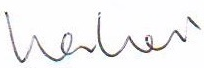 Date: ……………………05/11/2021………………...………Golden Apple Tree Ltd Low Level Concern PolicyLow level concerns The safety and wellbeing of students in our care is dependent on the vigilance of all our staff and their prompt communication to the DSL of any concerns, no matter how small, about any conduct by an adult which causes you to doubt that adult’s suitability to work with or have access to children. All references in this section to “adult” should be interpreted as meaning any adult, including staff, volunteers, homestays, visitors to homestay families, school staff and other adults who work with our organisation, unless otherwise stated. Golden Apple Tree Ltd is conscious of its duty of care to students and will always act, including if alerted to the possibility of abuse arising from situations or persons outside our care. The notification and prompt handling of all concerns about adults is fundamental to safeguarding students. It helps to identify and prevent abuse and to protect adults against misunderstandings or misinterpretations. It also encourages openness, trust and transparency and it clarifies expected behaviours. Those raising concerns or reporting allegations in good faith will always be supported, and adults in respect of whom concerns or allegations have been raised will not suffer any detriment unless the concern or allegation is found to be substantiated. We are a ‘telling’ organisation. If you are concerned about the behaviour or actions of any adult who works for or with Golden Apple Tree Ltd you should speak to the DSL. It is imperative that staff understand the importance of reporting any concerns that they may have.What is a low level concern?The term ‘low level’ concern does not mean that it is insignificant, it means that the behaviour towards a child does not meet the harms threshold set out in our safeguarding policy. A low level concern is any concern – no matter how small, and even if no more than causing a sense of unease or a ‘nagging doubt’ - that an adult working in or on behalf of the school or college may have acted in a way that:• is inconsistent with the staff code of conduct, including inappropriate conduct outside of work, and• does not meet the allegations threshold or is otherwise not considered serious enough to consider a referral to the LADO.Examples of such behaviour could include, but are not limited to:• being over friendly with children;• having favourites;• taking photographs of children on their mobile phone;• engaging with a child on a one-to-one basis in a secluded area or behind a closed door; or,• using inappropriate sexualised, intimidating or offensive language.Such behaviour can exist on a wide spectrum, from the inadvertent or thoughtless, or behaviour that may look to be inappropriate, but might not be in specific circumstances, through to that which is ultimately intended to enable abuse.It is crucial that any such concerns, including those which do not meet the allegation/harm threshold (see Part Four - Section one of Keeping Children Safe in Education), are shared responsibly and with the right person, and recorded and dealt with appropriately. Ensuring they are dealt with effectively should also protect those working in or on behalf of Golden Apple Tree Ltd from potential false allegations or misunderstandings.Code of Conduct All staff and homestays must behave responsibly and professionally in all dealings with students and specifically with those for whom they have a duty of care. All staff and homestays must follow the procedures set out in our ‘Staff and Homestay Code of Conduct’. Staff and homestays should always avoid behaviour which might be misinterpreted by others. As a result of their knowledge, position and/or the authority invested in their role, all adults working with children and young people are in positions of trust in relation to the young people in their care. A relationship between a member of staff or homestay and a student cannot be a relationship between equals. There is potential for exploitation and harm of vulnerable young people and all members of staff and Homestays have a responsibility to ensure that an unequal balance of power is not used for personal advantage or gratification. Staff and Homestays should note that it is an offence for a person aged 18 or over and in a position of trust to touch a child in a sexual way or have a sexual relationship with a child, even if the relationship is consensual. Any person working for or with the Golden Apple Tree Ltd are deemed to have a position of trust, even if the member of staff does not directly work with the student. Our low level Concern Policy The overarching aim of the low level Concern Policy is to facilitate a culture in which the clear values and expected behaviours which are set out in our Code of Conduct are lived, constantly monitored and reinforced by all staff and homestays. In particular, the intention of this policy is to: maintain a culture of openness, trust and transparency in which staff and homestays are confident and clear about expected behaviours of themselves and their colleagues, the delineation of boundaries and reporting lines; ensure staff and homestays feel empowered to raise any low level concern, whether about their own or a colleague’s behaviour, where that behaviour might be construed as falling short of the standards set out in our Code of Conduct; and Safeguarding and Child Protection Policy and Procedure; provide for responsive, sensitive and proportionate handling of such concerns when they are raised maintaining on the one hand confidence that concerns when raised will be handled promptly and effectively whilst, on the other hand, protecting staff from false allegations or misunderstandings. Low level Concerns about self (self-reporting) or othersSelf-reportingFrom time to time an individual may find him/herself in a situation which might appear compromising to others or which could be misconstrued. Equally, an individual may for whatever reason have behaved in a manner which on reflection he/she considers falls below the standard set out in the Code of Conduct. Self-reporting in these circumstances is encouraged as it demonstrates both awareness of the expected behavioural standards and self-awareness as to the individual’s own actions or how they could be perceived. As such, the guardianship organisation sees self-reporting of low level concerns as an important means of maintaining a culture where everyone aspires to the highest standards of conduct and behaviour. Concerns about othersFrom time to time an individual may notice behaviour or actions in others which leave then concerned. These are behaviour or actions which fall short of a formal allegation of abuse. These tend to be behaviours which indicate that our Code of Conduct has not been met. Any such concerns can be dealt with as a low level Concern. What should I do if I have a concern? Where a low level concern exists it should be reported to the Director as soon as reasonably possible and, in any event, within 24 hours of becoming aware of it (where the concern relates to a particular incident). How will my low level concern be handled? The Director will discuss all low level concerns he receives with the manager as soon as possible and in any event within 24 hours of becoming aware of it. The director will, in the first instance, satisfy him/herself that it is a low level concern and should not be reclassified as an allegation and dealt with under the appropriate procedure (outlined later in this document). The circumstances in which a low level concern might be reclassified as an allegation are where: the threshold is met for an allegation there is a pattern of low level concerns which collectively amount to an allegation orthere is other information which when taken into account leads to an allegation. Where the director is in any doubt whatsoever, advice will be sought from the LADO, if necessary on a no-names basis. Having established that the concern is low level, the director as appropriate will discuss it with the individual who has raised it and will take any other steps to investigate it as necessary. Most low level concerns by their very nature are likely to be minor and will be dealt with by means of management guidance, training etc. If the concern has been raised via a third party, the designated safeguarding lead will collect as much evidence as possible by speaking:• directly to the person who raised the concern, unless it has been raised anonymously;• to the individual involved and any witnessesRecording low level ConcernsAll low level concerns should be recorded in writing. The record will include details of the concern, the context in which the concern arose, and action taken. The name of the individual sharing their concerns will also be noted, if the individual wishes to remain anonymous then that will be respected as far as reasonably possible. The record will include the rationale for the director decisions and action taken.Records will be reviewed so that potential patterns of concerning, problematic or inappropriate behaviour can be identified. Where a pattern of such behaviour is identified, the Golden Apple Tree Ltd will decide on a course of action, either through its disciplinary procedures or where a pattern of behaviour moves from a concern to meeting the harms threshold, in which case it should be referred to the LADO. Consideration should also be given to whether there are wider cultural issues within the guardianship organisation that enabled the behaviour to occur and where appropriate policies will be revised or extra training delivered to minimise the risk of it happening again.What records will be kept? Golden Apple Tree Ltd will store records of low level concerns in a central file which logs all concerns of this nature. These are kept confidential, held securely and comply with the Data Protection Act 2018 and the UK General Data Protection Regulation (UK GDPR).Records are necessary to enable any patterns to be identified. However, no record will be made of the concern on the individual's personnel file unless either: a) the concern (or group of concerns) has been reclassified as an allegation as above; or Safeguarding and Child Protection Policy and Procedure b) the concern (or group of concerns) is sufficiently serious to result in formal action under the guardianship organisation's grievance, capability or disciplinary procedure.Golden Apple Tree Ltd will retain such information until the individual leaves their employment.ReferencesIn line with the guidance in Part three of Keeping Children Safe in Education, we will only provide substantiated safeguarding allegations in references. Low level concerns will not be included in references unless they relate to issues which would normally be included in a reference, for example, misconduct or poor performance. It follows that a low level concern which relates exclusively to safeguarding (and not to misconduct or poor performance) will not be referred to in a reference. However, where a low level concern (or group of concerns) has met the threshold for referral to the LADO and found to be substantiated, this will be referred to in a reference.Contact DetailsDesignated lead for safeguarding and child protectionName: Mr Wei WeiPhone/email: 07921481600/ weiwei@ukjpg.comReviewWe are committed to reviewing our policy and good practice annually.This policy was last reviewed on: ……………………05/11/2021…………………………………………………Signed: …………………………Wei Wei………………………………………Date: ……………………05/11/2021…………………………………………Golden Apple Tree Ltd Missing Student ProcedureStatementThis policy is designed to be implemented in cases where students are believed to be absent or missing from the care of Golden Apple Tree Ltd. The purpose of the policy is to locate the student by the safest and fastest means possible.Golden Apple Tree Ltd is committed to safeguarding and promoting the welfare of children and young people.This policy is required to ensure that missing or absent students (who are not under the duty of care of the school), are subject to an appropriate response by Golden Apple Tree Ltd. This is to ensure that children are found and returned to an approved location as soon as practicable.The benefits of this policy are that all reports or missing/absent people will be recorded. The policy provides a model and framework for response and dealing with incidents dependent on the risk posed. This policy is applicable to all staff members who may become involved in the initial stages of a report of a missing child or young person.Golden Apple Tree Ltd will respond appropriately to reports of missing and absent persons. Every report will be risk assessed so that those who are vulnerable or represent a high risk will be immediately identified. This process shall be on-going, dynamic and supervised in each and every case with a focus on locating the person safely and mitigating any risk posed to others. Where criminality is associated with either the initial disappearance or subsequent harbouring of those who wish to remain absent, this will be reported to the police.Definitions:Golden Apple Tree Ltd adoption of distinct definitions to determine whether someone is missing or absent is in accordance with the National Police Chiefs Council definitions (issued by ACPO in 2013).
The following definitions are included within the Local Safeguarding Children Partnership protocols:Absent – a child or young person is not at a place where they are expected or required to be and there is no apparent risk
Missing – a child or young person whose whereabouts cannot be established and where the circumstances are out of character, or the context suggests the person may be subject of crime or at risk of harm to themselves or another.Supporting Reference Documents:
NSPCC publications
Working Together to Safeguard Children 2018
Safeguarding Children and Young People from CSE 2009
Scoping Report on Missing and Abducted Children – CEOP
Local Safeguarding Children Board Protocols – Reporting children who go missing from care
Statutory Guidance on children who run away or go missing from home or care – DfE 2014Children Missing Education:https://assets.publishing.service.gov.uk/government/uploads/system/uploads/attachment_data/file/550416/Children_Missing_Education_-_statutory_guidance.pdf Procedure:This workflow applies when a young person is absent (they are not where they are supposed to be but there is no apparent risk) or when they are missing (unexpected and uncharacteristic absence which causes concern for their safety). It applies when they are under the care of Golden Apple Tree Ltd during journeys around the UK organised by us or at a homestay.The DSL Mr Wei Wei, shall manage any cases of absent or missing children or young people, and as such all reports must be bought to the attention of the DSL. Contact details for the DSL If a child or young person goes missing out of hours and Golden Apple Tree Ltd receives a report then the on duty manger is responsible for ensuring the completion of the initial reasonable enquiries where a student is absent/missing during an event (for example half term, exeat or during a suspension/expulsion) which will include:
- if appropriate, reviewing the flight and transfer details (with communication to the airline and transfer company to confirm transport arrangements for the student)
- texting, emailing and phoning the student (leaving a message if no answer) asking them to make contact with the on duty member of staff and repeating this contact every 30 minutes
- texting, emailing and phoning the house parent to collate any relevant information about the whereabouts of the student – this is only possible if the houseparent is at school.
- texting, emailing and phoning the parent/agent to collate any relevant information about the whereabouts of the student
- texting, emailing and phoning the homestay to collate any relevant information about the whereabouts of the student
- texting, emailing and phoning local coordinator (if the GO has these) to collate any relevant information about the whereabouts of the student, along with any contact details we may not be aware of
- review of information held on file which may indicate friends or associates who the student may be with.Any member of staff or homestay may report a child or young person as absent or missing to the police where they have genuine concerns for their safety.Following a risk assessment, the receiving police force will record a report of absent or missing where there are grounds to do so. In cases of missing children or young people, the police will work cooperatively with Children’s Social Care staff during any enquiry.The incident lead is responsible for ensuring the school is informed of any report made to the police of an absent or missing child or young person, as the school retains the overall duty of care. The school should be updated with any developments as they should know the whereabouts of the student at all times, especially those on visas.The incident lead is responsible for ensuring that the parents/agent are informed of any report made to the police of an absent or missing child or young person. The parents/agent should be regularly updated (recommended a minimum of every 4 hours) with any developments. This is to ensure that they are fully informed as to the situation involving their son or daughter.All missing person reports are to be reviewed by Director as soon as practicable with subsequent on-going daily review until the incident is resolved.Process and Response – report of a missing child1. A child or young person who falls into the ‘Missing’ Category must be reported to the police as soon as possible by telephoning 101 for a non-emergency report or 999 for an emergency response i.e. information received that a child or young person is in immediate danger of harm. 
YOU WILL NEED TO ENSURE THAT YOU ARE TRANSFERRED TO THE FORCE RELEVANT TO THE   AREA THE CHILD IS MISSING/ABSENT FROM. IF CALLING 999 YOU WILL NEED TO TELL THE CALL HANDLER TO STAY ON THE LINE, WHILE       YOU ARE TRANSFERRED TO THE RELEVANT FORCE.If the report to the police is not made by the DSL/ DDSL, then the reporter must inform the DSL/ DDSL of the situation as soon as possible.2. The DSL will ensure that the following information is gathered for the initial report to the police:
• Name, date of birth and nationality of the child or young person;
• The specific concern for the child or young person;
• Whether  they are likely to be subjected to crime, a victim of abuse or at risk of sexual exploitation;
• Whether the child or young person is likely to attempt suicide;
• Whether the child or young person likely to pose a danger to other people;
• What actions have been completed so far to locate the child or young person;
• A description of the child or young person, including their build, hair, clothing and glasses;
• Details of when the child or young person was last seen and with whom;
• Personal details of the child or young person (including any medical conditions or ailments);
• Any previous history of absconding/absenteeism and circumstances of where found;
• The circumstances under which the child or young person is absent;
• Any factors which increase the risk to the child or young person;
• Homestay address.Information that may be needed later to extend investigations if the young person is not located:
• A recent photograph (if available);
• Family addresses and contact telephone numbers;
• Known associates, telephone numbers and addresses frequented;
• The names and addresses of the child or young person’s GP and dentist;
• The circumstances under which the child or young person is absent;
• Any factors which increase the risk to the child or young person;
• School and House Parent addresses and contact details
• Details of any travel and accommodation plans authorised by the overseas parents;
• Details of any social media accounts that may be open to the public;
• Golden Apple Tree Ltd students are advised to download the SafeKnight tracking app, which is accessible by the police, so they should be advised there is a possibility the student is using this.3. The incident must be recorded as an incident report file with regular updates being added until the matter has been resolved. If a police report has been made, the police incident reference number must be recorded. A record of all emails should be included in the incident report file.4. Following the report to the police, the parents, the agent (if applicable), school and homestay  must be informed and requested to contact the Director without delay if the child or young person makes contact.Process and Response – report of an absent child1. If a child or young person is considered to fall within the definition of absent, the decision to record the child as such, together with the evidence supporting that decision must be recorded. The absence of a child or young person must be recorded in the Student File as an ‘incident’.
2. Details of children or young people who are absent should still be notified to the police (using the non-emergency telephone number 101 or the emergency telephone number 999) in order that a record of the child or young person’s absence can be made, an agreement can be reached on what needs to be done, review times and on-going actions. Although there is an expectation that Golden Apple Tree Ltd should continue to make reasonable enquiries to locate the child or young person, the police may also initiate some enquiries as appropriate.
3. The Incident Lead will notify the school and parents/agent of the incident, and regularly provide updates to both parties (minimum every 4 hours) with news of any developments, or confirmation that there have been no developments since the last update. This also affords an opportunity for the school or parents/agent to update the Incident Lead with any contact they may have had from the student or other information received. All updates provided to the school and parents/agent must be recorded in the incident record.
4. Golden Apple Tree Ltd staff will constantly review the circumstances in the light of any enquiries made or information received, and inform the police of any developments by telephoning 101, quoting the reference number and providing the new information received. If the period of absence continues for six hours, consideration should be given as to whether the child should still be regarded as absent, or whether they should now be considered as missing. Six hours should be regarded as the maximum period before reconsideration, and in many cases a shorter period would be more appropriate.
5. Any case of an absent child or young person which causes significant concern, or gives rise to the suspicion of harm, should be brought to the attention of the Designated or Deputy Safeguarding Leads without delay and should be reviewed with a view to the possibility that this is a missing child or young person.Informing the media
The Police are responsible for advising the media regarding children or young people who are reported as missing. The decision to publicise these matters will always be made in consultation with the parents who have to give their signed consent before the media are able to circulate the details. As such, no member of Golden Apple Tree Ltd should release any details to the media and must refer any contact from them directly to the relevant force’s Media Relations Office.The Return
1. The police are responsible for ensuring that the child or young person reported missing has returned safe and well, and has an opportunity to disclose any relevant issues in the return interview.
2. Where a child or young person has been reported as absent to the police they will not be given a return interview. In such cases, a Golden Apple Tree Ltd member of staff will conduct the return interview to allow the child or young person an opportunity to talk to someone about their absence.
3. Where an allegation of any form of child abuse is made or becomes evident, child protection procedures must be implemented and immediate contact must be made with the police child protection team and the Local Authority Child Protection Service where the child is living.
4. If there is any suggestion that the child has been a victim or perpetrator of crime, consideration must be given to securing evidence by police including by forensic examination. This should also include securing clothing and delaying washing/bathing in relevant cases. Staff must remember that all necessary permissions must be obtained from the child or young person’s parents and/or those with parental responsibility. The priority is to recognise that the welfare of the child or young person is paramount and careful consideration must be given to the potential effects of such procedures of the child or young person.
5. Any persons informed of the child or young person’s absence should be advised of the child or young person’s return without delay including the school and parent/agent.
6. For a child or young person who has been reported as absent or missing on two or more occasions, Golden Apple Tree Ltd will decide in consultation with others, whether a formal review of the guardianship is required.Children Missing EducationAs explained in Keeping Children Safe in Education, all staff and homestays should be aware that children going missing from education, particularly repeatedly, can act as a vital warning sign of a range of safeguarding possibilities. This may include abuse and neglect, which may include sexual abuse or exploitation and can also be a sign of child criminal exploitation including involvement in county lines. It may indicate mental health problems, risk of substance abuse, risk of travelling to conflict zones, risk of female genital mutilation, ‘honour’-based abuse or risk of forced marriage. Early intervention is necessary to identify the existence of any underlying safeguarding risk and to help prevent the risks of a child going missing in future.’ Should Golden Apple Tree Ltd becomes aware that a student in their care is missing from education, they will notify the school or college that the student attends immediately.Children Missing Education (2016) is statutory guidance that sets out key principles to enable local authorities in England to implement their legal duty under section 436A of the Education Act 1996 to make arrangements to identify, as far as it is possible to do so, children missing education (CME). Children Missing Education explains that:‘All children, regardless of their circumstances, are entitled to an efficient, full time education which is suitable to their age, ability, aptitude and any special educational needs they may have. Children missing education are children of compulsory school age who are not registered pupils at a school and are not receiving suitable education otherwise than at a school. Children missing education are at significant risk of underachieving, being victims of harm, exploitation or radicalisation, and becoming NEET (not in education, employment or training) later in life.Effective information sharing between parents, schools and local authorities is critical to ensuring that all children of compulsory school age are safe and receiving suitable education. Local authorities should focus their resources effectively in intervening early in the lives of vulnerable children to help prevent poor outcomes.’ReviewWe are committed to reviewing our policy and good practice annually.This policy was last reviewed on: …………………05/11/2021………………………………………………………Signed: …………………Wei Wei………………………………………………………Date: …………………05/11/2021………………………………………………………Golden Apple Tree Ltd Safer Recruitment PolicyPolicy StatementGolden Apple Tree Ltd is committed to safeguarding and promoting the welfare of children and young people at all times while they are under our care.Golden Apple Tree Ltd adhere to the principles of the statutory ‘Safer Recruitment’ guidance for schools, and the National Society for the Prevention of Cruelty to Children (NSPCC) ‘Safer Recruitment’ advice.Golden Apple Tree Ltd follow the Association for the Education and Guardianship of International Students (AEGIS) guidelines as part of an on-going accreditation process. This is to ensure our students receive the highest standards of homestay and care while under our guardianship.Golden Apple Tree Ltd is aware of additional sources of advice and guidance for the standards required for homestay recruitment including the British Council (Homestay guidelines and Codes of Practice), and the Department for Education Boarding Schools National Minimum Standards (April 2015).This policy is supported by the most recent version of  ‘Keeping Children Safe in Education’  part three. Golden Apple Tree Ltd have a rigorous process for recruiting staff and homestays in accordance with the principles of ‘Safer Recruitment’. This is from point of advertisement to post induction, with on-going monitoring and safeguarding reviews.The Safer Recruitment policy aims to help to deter, reject, or identify people who might abuse children, or are otherwise unsuited to work with them. At every stage of the process, Golden Apple Tree Ltd commitment to safeguarding and promoting the welfare of children is highlighted. Aims of the policyThe aims of the policy are: • To ensure that Golden Apple Tree Ltd meets the commitment to safeguarding and promoting the welfare of children and young people, by carrying out all necessary pre-employment checks as part of the Safer Recruitment process • To ensure that the best possible members of staff and homestays are recruited on their abilities and suitability for the advertised role in line with relevant legislation, recommendations and guidance • To ensure that all no applicant is treated unfairly on any grounds including race, colour, nationality, ethnicity or national origin, religion or religious belief, sex or sexual orientation, marital or civil partner status, disability or age. The recruitment and selection process should ensure the identification of the person best suited to the advertised role based on the applicant’s abilities, qualifications, experience and merit as measured against the job description and person specification. If a member of staff involved in the recruitment process has a close personal or familial relationship with an applicant, they must declare it as soon as they are aware of the individual’s application and avoid any involvement in the recruitment and selection decision-making process.Recruitment procedure for staffAdvertising a roleGolden Apple Tree Ltd plan the recruitment exercise to ensure that the recruitment panel are clear about the qualities, qualifications and experience needed by the successful candidate and whether there are any particular matters that need to be mentioned in the advertisement for the post. This is in order to prevent unwanted applications or ultimately an unsuitable appointment. The job and person specification for each role form part of the pack sent to prospective candidates and set out the extent that the role involves working with children and young people, and the safeguarding responsibility involved.Advertisements for roles make Golden Apple Tree Ltd commitment to safeguarding clear by including the following statement: “Golden Apple Tree Ltd is committed to safeguarding and promoting the welfare of children and young people and expects all staff and volunteers to share in this commitment”, and reference to the responsibility for safeguarding and promoting the welfare of children in the job descriptions.Golden Apple Tree Ltd advertisements also include the requirement for each applicant obtaining an enhanced Disclosure and Barring Service check from original identification documents and, where relevant, documents to prove their right to work in the UK. The advertisements also include details of the post, payments and qualities required to fulfil the role.Golden Apple Tree Ltd do not accept curriculum vitae (CV) drawn up by the applicant without an accompanying application form being submitted. This is because a CV presents only the information the applicant wishes to present and may omit relevant details. The application form details the safeguarding mission statement, the requirement for an applicant to have an enhanced DBS and for references to be sought prior to interview where possible. Completed application forms and accompanying CV’s are stored securely on a confidential computer drive by Director.The Director maintains the bank of job adverts securely and confidentially. This includes ensuring the job description makes reference to the responsibility for safeguarding and promoting the welfare of children. The details are circulated via online advertising organisations which require applicants to submit expressions of interest together with their CV to the company.The Application FormOn receipt of expressions of interest and accompanying CV’s, the DSL will screen initial submissions, and the application form will be sent to applicants who have the potential to meet the requirements of the job specification and person specification.The Application Form for all posts obtains:full identifying details of the applicant including current and former names, date of birth, current address and National Insurance number; a statement of any academic and/or vocational qualifications that the applicant has obtained, relevant to the position for which s/he is applying, with details of the awarding body and date of award; a full history, in chronological order, since leaving secondary education, including periods of any post-secondary education/training, part-time and voluntary work as well as full time employment, with start and end dates along with explanations for periods not in employment, education or training and reasons for leaving employment; a declaration of any family or close relationship to existing employees or employers; details of referees. One referee should be the applicant’s current or most recent employer. Normally, two referees should be sufficient. N.B. Where an applicant who is not currently working with children has done so in the past it is important that a reference is also obtained from the employer by whom the person was most recently employed with regard to their work with children. The form makes it clear that references will not be accepted from relatives or from people writing solely in the capacity of friends, and that references may be sought from previous employers on short listed candidates for information to verify particular experience or qualifications, before interview; and a statement of the personal qualities and experience that the applicant believes are relevant to his/her suitability for the post advertised and how s/he meets the person specificationApplicants will be asked to declare that they are not disqualified from working with children through the Disclosure and Barring Service’s (DBS) Barring Lists, or subject to sanctions imposed by a regulatory or professional body, and have no convictions, cautions or bind overs. There will be a self-disclosure process introduced to ensure the applicant has an opportunity to raise all information in a confidential way. Any disclosures can be discussed with them prior to or at interview (pending receipt of the completed enhanced DBS check). If the applicant is currently working with children, on either a paid or voluntary basis, their current employer with children will be asked about disciplinary offences relating to children, including any in which the penalty is time-expired (that is where a warning could no longer be taken into account in any new disciplinary hearing for example) and whether the applicant has been the subject of any child protection concerns and, if so, the outcome of any enquiry or disciplinary procedure. If the applicant is not currently working with children but has done so in the past, that previous employer will be asked about those issues.Providing false information may be an offence and could result in the application being rejected or summary dismissal if the applicant has been selected and possible referral to the police.The Job Description and Person SpecificationOnce a post becomes vacant, or a new post is created, the DSL will review the job description to ensure compliance with the Safer Recruitment guidance.The job description will state the main duties and responsibilities of the post; and the individual’s responsibility for promoting and safeguarding the welfare of children s/he is responsible for or comes into contact with. The extent of this responsibility will vary according to the nature of the post being advertised.The Person SpecificationThe Person Specification is supplementary information to the job description and lists essential and desirable criteria for the post, including experience, competencies and qualities that the successful candidate should be able to demonstrate. The Person Specification will explain how these requirements will be tested and assessed during the selection process. This document will be reviewed by the DSL to ensure compliance with the Safer Recruitment guidance.The Person Specification will explain that the interview will explore issues relating to safeguarding and promoting the welfare of children including:motivation to work with children;ability to form and maintain appropriate relationships and personal boundaries with children;emotional resilience in working with challenging behaviours; andexplain that if the applicant is short-listed any relevant issues arising from his/her references will be taken up at interview.The Application Information PackIn addition to the application form, an information pack is sent to applicants. The pack will contain:The application formThe job description and person specificationRequirement to complete an enhanced DBS Disclosure Golden Apple Tree Ltd will seek references and may approach previous employers for information and verification of experience or qualificationsChild Protection Policy statement a statement of the terms and conditions relating to the postInformation about the applicant’s current employer being contacted and asked about any disciplinary offences or relevant information relating to children, where the applicant is currently working with children on a paid or voluntary basis (including expired offences).Scrutinising and shortlisting applicationsTwo members of staff are responsible for scrutinising applications and short listing candidates. At least one member of the panel is Safer Recruitment trained.All applications are checked to ensure they are fully and properly completed, that the information is consistent, does not contain any discrepancies and to ensure that any gaps in employment are identified.As per the Safer Recruitment guidance, incomplete application forms will not be accepted and will be returned to the applicant for completion.Any gaps in employment will be noted and considered during the short listing process. In addition, reasons for any repeated changes of employment without a clear career or salary progression, or a mid-career move from a permanent post to supply teaching or temporary work will also be explored and verified.All applicants will be assessed equally against the criteria contained in the person specification without exception or variation and without unlawful discrimination.A copy of the interview form is kept on the personnel file.ReferencesGolden Apple Tree Ltd seek references from each application to obtain objective and factual information to support appointment decisions. References will always be sought and obtained directly from the referee with comments requested on work, professional competence and personal qualities. In the case of a potential member of staff, references will be requested from the candidate’s current employer if an applicant is currently employed. References will always be obtained in writing.  Referees are asked to comment on the applicant’s suitability to work with children, to outline any concerns about the applicant working with children or any disciplinary details.‘To whom it may concern’ references are not accepted by Golden Apple Tree Ltd to reduce the risk of making an appointment decision on a forged reference.Where (due to operational need) a reference is secured over the telephone in the first instance a record must be made of the telephone reference. Following this initial record, the reference will be obtained in writing as soon as practicable to provide a record of the information obtained from the referee.Where electronic references are received, the Golden Apple Tree Ltd will ensure they originate from a legitimate source. Once the references have been received, Golden Apple Tree Ltd will verify the source of the reference.  If concerns are raised within the reference, Golden Apple Tree Ltd will address these by telephoning the referee, providing an opportunity Golden Apple Tree Ltd to ask any further questions where required. A log of the call will be placed on file. The references will be retained on file for the duration of contract/employment and then an agreed period afterward, normally 5 -7 years.  Golden Apple Tree Ltd is required to check that information provided in references is not contradictory or incomplete. On receipt, references will be checked to ensure that all specific questions have been answered satisfactorily. The referee will be contacted to provide further clarification as appropriate, for example if the answers are vague or if insufficient information is provided. They will also be compared for consistency with the information provided by the candidate on their application form. Any discrepancies will be taken up with the candidate.   Any offer of employment will always be conditional on the receipt of satisfactory references.Invitation to interviewIn addition to the arrangements for interviews – time and place, directions to the venue, membership of the interview panel – the invitation will remind candidates about how the interview will be conducted and the areas it will explore including suitability to work with children. Enclosing a copy of the person specification can usefully draw attention to the relevant information.The invitation will also stress that the identity of the successful candidate will need to be checked thoroughly to ensure the person is who he or she claims to be, and that where an enhanced DBS Disclosure is appropriate the person will be required to complete an application for a DBS Disclosure straight away. Consequently all candidates will be instructed to bring with them documentary evidence of their identity that will satisfy the requirements when applying for an enhanced DBS.i.e. either a current driving licence or passport including a photograph, or a full birth certificate, plus a recent document (within the last three months) such as a utility bill or financial statement that shows the candidate’s current name and address and where appropriate change of name documentation. In addition, where the candidate needs permission to work in the UK, they must produce this documentation at the interview for checking and verification.Candidates will also be asked to bring documents confirming any educational and professional qualifications that are necessary or relevant for the post, e.g. the original or a certified copy of a certificate, or diploma, or a letter of confirmation from the awarding body. If the successful candidate cannot produce original documents or certified copies, written confirmation of his or her relevant qualifications should be obtained from the awarding body.A copy of the documents used to verify the successful candidate’s identity, right to work and required qualifications will be kept for the personnel file. Separate copies of documents are not required to be kept in order to meet the requirements of maintaining the single central record.Wherever possible, Golden Apple Tree Ltd will obtain references for short-listed candidates prior to the interview. If candidates ask that references are not sought prior to interview, any provisional offer of employment will be subject to satisfactory references being obtained.InterviewsThe interview will be conducted by at least two people who will have met before the interview to agree the required standard for the role, consider the issues to be explored with each candidate and how the interview will be conducted. At least one of the two people on the interview panel must be Safer Recruitment trained.Two interviewers allow for one interviewer to observe and assess the candidate while the other interviewer makes notes using the pre-planned competency based question set. This reduces the possibility of any dispute about what was said or asked during the interview.The panel will agree the questions they will ask candidates during the interview, the issues that may have been identified in the application form and references that may need exploring. This should include:• the candidate’s attitude toward children; • their ability to support the authority or establishment’s agenda for safeguarding and promoting the welfare of children; • gaps in the candidate’s employment history; • concerns or discrepancies arising from the information provided by the candidate and/or a reference; and • the panel will also ask the candidate if they wish to declare anything in light of the requirement for an enhanced DBS checkThe panel will record the interview on the Golden Apple Tree Ltd Interview Form.If, for whatever reason, references are not obtained before the interview, the candidate will also be asked at interview if there is anything they wish to declare or discuss in light of the questions that have been (or will be) put to their referees. It is vital that the references are obtained and scrutinised before a person’s appointment is confirmed and before they start work.The interview process will ask the candidate to produce original documentation of any educational or professional qualifications that are necessary or relevant to the post. If the candidate is not able to produce the certificates, written confirmation of his or her relevant qualifications must be obtained from the awarding body.A copy of the documents used to verify the candidate’s identity, right to work in the UK and qualifications must be kept for the personnel file. These will be checked, signed and dated by the verifier. Confirmation that these documents have been inspected will be recorded on the recruitment form.A copy of the interview form is kept on the personnel file.Conditional Offer of AppointmentThe successful candidate will be conditional upon the receipt of at least two satisfactory references (for further details see information above), proof of identification, proof of right to work in the UK (if appropriate), an enhanced DBS check, verification of qualifications where they are a requirement of the post and the completion of any probationary period.Golden Apple Tree Ltd will follow relevant DBS guidance if a check reveals information that a candidate has not disclosed in the course of the selection process. Enhanced DBS checks will always be followed up where the results are unsatisfactory or there are discrepancies in the information provided.Where the candidate is found to be disqualified from working with children by a court; or an applicant has provided false information in, or in support of, his or her application; or there are serious concerns about an applicant’s suitability to work with children, the facts must be reported to the police and/or the Independent Safeguarding Authority by the DSL.Golden Apple Tree Ltd requests all staff and Homestays complete a medical declaration on appointment. This information will be kept confidentially and securely. Further details on Pre-Appointment Vetting Checks Golden Apple Tree Ltd undertakesAll offers of appointment are conditional until satisfactory completion of the mandatory pre-employment checks. Golden Apple Tree Ltd will:• verify a candidate’s identity, it is important to be sure that the person is who they claim to be, this includes being aware of the potential for individuals changing their name. Best practice is checking the name on their birth certificate, where this is available. Further identification checking guidelines can be found on the GOV.UK website. • obtain (via the applicant) an enhanced DBS check (including children’s barred list information, for those who will be engaging in regulated activity with children). When using the DBS update service Golden Apple Tree Ltd will still need to view the original physical certificate. Original physical certificates must be seen by the guardianship organisation before a candidate commences work. A record of the certificate date, type and number will be retained and recorded on the single central record of appointments. • verify the candidate’s mental and physical fitness to carry out their work responsibilities. Keeping Children Safe in Education explains that a job applicant can be asked relevant questions about disability and health in order to establish whether they have the physical and mental capacity for the specific role.• verify the person’s right to work in the UK, including EU nationals. If there is uncertainty about whether an individual needs permission to work in the UK, Golden Apple Tree Ltd will follow the advice on the GOV.UK website.• if the person has lived or worked outside the UK, make any further checks the guardianship organisations consider appropriate and,• verify professional qualifications, as appropriate. • ask candidates to complete a self-declaration.Post Appointment: InductionNewly appointed staff members must have an induction programme to complete, regardless of previous experience. The induction programme includes policy and procedure training, details of the support available for individuals in their new role, confirmation of the Staff Code of Conduct, and provides opportunities for new staff members to discuss any issues or concerns through 1:1 meetings with their line manager.The content and nature of the induction will vary according to the role and previous experience of the new member of staff, however, it will always include the safeguarding policy, staff and homestay code of conduct, how to report concerns, whistle-blowing policy and with who they should discuss any concerns about their role or responsibilities. The programme will contain Level 1 Child Protection Training.The line manager of the newly appointed staff member will report any concerns or issues about a person’s ability or suitability for the role at the outset, and address these immediately.Maintaining a safer cultureGolden Apple Tree Ltd recognises the need for continued awareness of safeguarding issues. Staff receive appropriate training and induction to ensure that they understand their roles and responsibilities and are confident in carrying them out. Staff receive regular safeguarding and child protection updates from DSL. Staff, parents, students and partners are encouraged to report any issues or concerns about the safety or welfare of children, and that they will be listened to and taken seriously. Recruitment procedure for HomestaysPlanning and Advertising
The homestay advertisement (which includes our mission statement, specific reference to safeguarding and suitability to work with children) is circulated in accordance with homestay targets in areas of need via online advertising agents such as Google PPC campaigns and print publications to identify the suitable homestay candidates in appropriate areas.Application Form and Application Pack
The homestay responds to the advertisement by completing Application Form. Applicants must be over 25 years of age and be suitable to work with children.On receipt of the enquiry form the homestay applicant is sent copy of Application Form which obtains relevant details for the role. The form requires the applicant to confirm that they are not disqualified from working with children, or subject to any sanctions imposed by a regulatory body and has no convictions, cautions or bind overs, or has attached details of their record in a sealed envelope marked ‘Confidential’ and sent to Head Office for review.Instructions on the form include explanatory notes about completing the form, links to the job description and person specification, Golden Apple Tree Ltd Safeguarding and Child Protection Policy and a statement of the terms and conditions relating to the post.The Application Form outlines the requirement for the applicants (including members of the homestay aged 16 and over and other temporary resident) to complete an enhanced Disclosure (including children’s barred list information, for those who will be engaging in regulated activity with children). The applicant will be required to provide evidence (i.e. original documents) of their identification to the staff interviewer during the initial inspection for verification.Enhanced DBS checks are required for all members of the homestay aged 16 and over and any individual who stays regularly with the homestay. If any family members are studying at university but come back during the holidays when students will be hosted, then they will also need a DBS check. The application form may explain how Golden Apple Tree Ltd will contact the Local Authority to check if they know of any reason why the candidate may be unsuitable to host children.The Job Description and Person Specification
Once a post becomes vacant or a new post is created, the DSL will review the job description to ensure compliance with the Safer Recruitment guidance and confirmation that the main duties and responsibilities are outlined. This will include the responsibility for safeguarding the students that the homestay is responsible for. The Person Specification is supplementary information to the job description and lists essential and desirable criteria (for example qualifications, experience, competences and qualities) for the post. This document will be reviewed by the DSL to ensure compliance with the Safer Recruitment guidance.Scrutinising and short listing
When the application form is submitted, the Director scrutinise the form to ensure they are fully and properly completed, are in the right homestay area for the students and are suitable for the initial inspection and interview stage.All candidates are assessed equally against the criteria contained in the person specification without exception or variation and without unlawful discrimination.References
Homestay references for the primary carer/s are requested prior to interview. This is to obtain objective and factual information to support appointment decisions. As a minimum, one personal and one professional reference must be obtained for each primary carer, or one professional reference for each primary carer with one joint personal reference. The homestay must provide written permission to confirm these references can be sought. References will always be obtained in writing.  When the application form is submitted the applicant must nominate referees who they have known in a professional and personal capacity, with the personal referee having known the applicant for a minimum of two years.Referees are asked to comment on work, professional competence and personal qualities. Referees are asked to comment on the applicant’s suitability to work with children, to outline any concerns about the applicant working with children or any disciplinary details.References which are submitted online are reviewed to ensure we have obtained independent professional and character references that answer specific questions. This helps to assess an applicant’s suitability to work with children and following up any concerns.‘To whom it may concern’ references are not accepted by Golden Apple Tree Ltd to reduce the risk of making an appointment decision on a forged reference.Where (due to operational need) a reference is secured over the telephone in the first instance a record must be made of the telephone reference. Following this initial record, the reference will be obtained in writing as soon as practicable to provide a record of the information obtained from the referee.Where electronic references are received, the Golden Apple Tree Ltd will ensure they originate from a legitimate source. Once the references have been received, Golden Apple Tree Ltd will verify the source of the reference.  If concerns are raised within the reference, Golden Apple Tree Ltd will address these by telephoning the referee, providing an opportunity Golden Apple Tree Ltd to ask any further questions where required. A log of the call will be placed on file. The references will be retained on file for the duration of contract/employment and then an agreed period afterward, normally 5 -7 years.  Golden Apple Tree Ltd is required to check that information provided in references is not contradictory or incomplete. On receipt, references will be checked to ensure that all specific questions have been answered satisfactorily. The referee will be contacted to provide further clarification as appropriate, for example if the answers are vague or if insufficient information is provided. They will also be compared for consistency with the information provided by the candidate on their application form. Any discrepancies will be taken up with the candidate.   Any offer of employment will always be conditional on the receipt of satisfactory references.Interviews and initial visits
For applicants who are short listed, the Senior Manager will arrange the initial visit. The invitation for the initial visit and interview will stress that the successful candidate will need to be checked thoroughly in terms of identification and the completion of an enhanced DBS check. This will require the candidate to provide to the interviewer documentary evidence of their identity (for example current driving licence, passport, full birth certificate, plus documents for example a recent utility bill or financial statement that shows the candidate’s full name and address). Where a candidate has changed their name, full documentation must be provided detailing the previous name and current name.The homestay applicant is advised and given instructions on how to prepare for the identification and enhanced Disclosure and Barring Service Check during the visit.During the initial visit, the staff member interviews the applicants face to face to confirm suitability for the role and suitability to work with children.The staff interviewer inspects the house, garden and car which will be used to transport students and secures photographs of the property (including individual rooms).The staff interviewer is encouraged to discuss the homestay’s previous employment history and experience, and to note any indications that the primary carers may not have the health and/or physical capacity for the role, together with the applicant’s right to work in the UK where appropriate. The interviewer must check and verify the documents used to verify an applicant’s identity, right to work in the UK and/or qualifications (where appropriate), as per the instructions on equivalent. Permission is sought to retain a copy of the documents used to verify homestay identity, right to work and required qualifications. These will be kept on the personnel file.Scope of the interview
The interviewer will assess and evaluate the applicant’s suitability for the being a Golden Apple Tree Ltd homestay, their motivation for working with children and young people, and their ability to support the company aims and principles. There is scope on the visit form to record this detail which will be submitted to Head Office for assessment.The interviewer is encouraged to ask the applicants aged 16 or over in the homestay if they wish to declare anything in light of the requirement for an Enhanced DBS disclosure.Where references have not been returned to Head Office before an interview, the prospective homestay can be asked at interview if there is anything they wish to declare or discuss in light of the questions that have been or will be put to their referees.Conditional Offer of Appointment and DBS ChecksThe successful applicants will be conditionally accepted pending references, proof of identification, proof of right to work in the UK (if appropriate), an enhanced DBS check (including children’s barred list information, for those who will be engaging in regulated activity with children), verification of qualifications where they are a requirement of the post and the completion of any probationary period.As part of the vetting process, Golden Apple Tree Ltd may contact the Local Authority to check if they know of any reason why the candidate may be unsuitable to host children. We make all candidates aware of this on our application form.Further details on Pre-Appointment Vetting Checks Golden Apple Tree Ltd undertakesAll offers of appointment are conditional until satisfactory completion of the mandatory pre-employment checks. Golden Apple Tree Ltd will:• verify a candidate’s identity, it is important to be sure that the person is who they claim to be, this includes being aware of the potential for individuals changing their name. Best practice is checking the name on their birth certificate, where this is available. Further identification checking guidelines can be found on the GOV.UK website. • obtain (via the applicant) an enhanced DBS check (including children’s barred list information, for those who will be engaging in regulated activity with children). When using the DBS update service Golden Apple Tree Ltd will still need to view the original physical certificate. Original physical certificates must be seen by the guardianship organisation before a candidate commences work. A record of the certificate date, type and number will be retained and recorded on the single central record of appointments.  • verify the candidate’s mental and physical fitness to carry out their work responsibilities. Keeping Children Safe in Education explains that a job applicant can be asked relevant questions about disability and health in order to establish whether they have the physical and mental capacity for the specific role;• verify the person’s right to work in the UK, including EU nationals. If there is uncertainty about whether an individual needs permission to work in the UK, Golden Apple Tree Ltd will follow the advice on the GOV.UK website;• if the person has lived or worked outside the UK, make any further checks the guardianship organisations consider appropriate; and,• verify professional qualifications, as appropriate. • ask candidates to complete a self-declaration.Post Appointment: Induction
Newly appointed homestays are provided with a Homestay Handbook which contains guidance and advice for the role of homestay. The Safeguarding and Child Protection Policy is also made available to the homestay, as is Level 1 Child Protection Training.Homestays have on-going support from Head Office staff and their Local Coordinator regardless of their experience of the homestay role.Post Appointment: On-going training and monitoring
Golden Apple Tree Ltd homestays receive newsletter by email containing updates and safeguarding news. This is to ensure that guidance is regularly circulated and homestays have continual access to Level 1 Safeguarding Training and regular NSPCC Safeguarding and Child Protection updates.The homestay’s initial visits and annual revisit process provides Golden Apple Tree Ltd with the infrastructure to continually monitor the quality of homestays. These visits check that the highest standards are afforded to our students.Homestays must inform Golden Apple Tree Ltd of any changes to their circumstances. This includes changes to DBS status and any changes to who is living in the household (whether members have moved in or out).
Further information about  temporary visitors/ other students
Homestays are required to inform us in advance when they have a temporary overnight visitor staying at the same time as hosting one of our students.Where there is an overseas student staying with a UK homestay via a private arrangement or through another Guardianship Organisation, an enhanced DBS check will not be required, although homestays must inform us that they are hosting additional studentsMonitoring and ReviewMonitoring of both the recruitment process and induction arrangements will allow for future recruitment practices to be better informed. The reviews will cover: • staff turnover and reasons for leaving; • exit interviews; • attendance of new recruits at child protection training.We are committed to reviewing our policy and good practice annually.This policy was last reviewed on: ………………………05/11/2021…………………………………………………Signed: ……………………Wei Wei……………………………………………………Date: …………………………05/11/2021………………………………………………Golden Apple Tree Staff/Homestay Code of ConductStatementThe following code of conduct for staff and homestays gives clear guidance on behaviour that Golden Apple Tree Ltd expects from all members of staff and homestays working within the organisation. These guidelines confirm and reinforce the professional responsibilities of all staff and homestays. They help adults establish safe practices and reduce the risk of false accusations or improper conduct. Code of ConductPower and positions of trustIn your role of a member of staff or homestay, you will have power over students and will hold a position of trust. It is imperative that these are not abused in any way. Golden Apple Tree Ltd staff and homestays should be aware of their own conduct and ensure that their professional practice is clear and unambiguous. Staff should ensure that they work in an open and transparent way, not showing favouritism and by treating students respectfully and fairly irrespective of culture, disability, gender, language, racial origin, religious belief and sexual orientation.Duty of care to children and young peopleAll staff, volunteers and homestays have a duty of care to children and young people. As such they must adhere to the various policies, including the safeguarding and child protection policy that outline how we safeguard students in our care.Exercising professional judgementGolden Apple Tree Ltd recognises that this guidance may not cover every eventuality. There may be times when staff use their professional judgement to deal with situations not outlined in this section. In such circumstances staff should always advise their senior colleagues of the justification for any action taken or proposed.Use of appropriate languageIt is important to remember that whilst undertaking your role, you are representing Golden Apple Tree Ltd. We expect all staff and homestays to be polite and courteous whilst undertaking their duties. It is inappropriate to swear or use abusive language. Sexual contact with young people Any (contact or non-contact activity) sexual behaviour (including grooming of a child so sexual abuse can take place), by a member of staff or homestay with or towards a student is unacceptable and could be a matter for criminal and/or disciplinary proceedings. Students are protected by the same laws as adults in relation to non-consensual sexual behaviour, and by additional legal provisions depending on their age and understanding.Communication with StudentsCommunication with students should only be in a professional capacity, using appropriate language and tone. Any communication, for example via telephone or WeChat should be via a guardianship organisation device. Social contact with StudentsStaff members should not give their personal contact details to students for example email address, home or mobile telephone numbers or details of web based identities. If students locate these by any other means and attempt to contact or correspond with the staff member, they (staff member) should not respond and must report the matter to their line manager. Students and staff should communicate for professional reasons using the company email addresses and telephone numbers. It is inappropriate for staff or homestays to befriend students and mix with them socially as a friend. Social contact with Parents / Agents / staff at partner schoolsAs for students, it is inappropriate for guardianship organisation staff or homestays to befriend parents, agents or school staff on social media (unless they were previously friends). Golden Apple Tree Ltd expects any contact that staff or homestays have with parents, agents and staff at partner schools to be courteous and polite as the individual is representing the organisation. It is inappropriate for staff or homestays to befriend parents, agents or staff at partner schools and mix with them socially as a friend unless of course they were previously friends before working with them. Physical contactGuardianship organisation staff or homestay family members are advised to avoid physical contact with students as even when well intentioned, this contact may be misconstrued by the student, an observer or any person to whom this action is described. There may also be cultural, gender sensitive or religious reasons about touching which the homestay member is not aware of. Guardianship organisation staff and homestay family members must be aware that any physical contact with a student may need to be explained and would be open to scrutiny. Homestays and staff may only use reasonable, appropriate and lawful means of control to maintain safety. An outright ban on any corporal punishmentIt is illegal to use corporal (physical) punishment. Any reported incidences of corporal punishment will be reported by Golden Apple Tree Ltd to the police.Care of distressed StudentsWhere a student is upset or distressed (for example due to homesickness) remember that sympathy and help can be given using kind words. Also, sitting with the student and listening to them until they feel better can also be of great comfort. Staff and homestays should, therefore, use their professional judgement at all times and in cases where this may be unavoidable (for example a young child who has fallen over, makes physical contact with the primary carer first or is crying with homesickness), we would recommend asking a child if physical comfort is wanted before giving it. However in the majority of cases it would not be appropriate and we do not recommend physical contact, and would encourage comforting the child as detailed above.One-to-one meetingsMembers of staff and homestays should be mindful when meeting students on a one-to-one basis. Staff meeting students should do so in a public space, such as a school classroom, meeting room or common room. If meeting students outside of school the meetings should take place in a public area such as a coffee shop. In the homestay environment, homestays and their families should avoid going into the student’s bedroom or inviting them into their bedroom.Students’ entitlement to privacyGuardianship organisation staff and homestays must respect student’s right to privacy. That means not entering their bedrooms (unless the homestay is required to clean the room, and this should only be undertaken with prior warning and when the student is not in the room), ensuring that bathrooms have suitably locks and respecting the student’s right to retreat to their rooms or a quiet area in the home if they feel the need. When students wish to email or call home, they should be allowed to do so in privacy.Transporting StudentsStaff may at times be expected to transport students, for example to the airport, homestay, school or other out of school activities. A log of these journeys should be recorded. Any cars used must meet all legal requirements (e.g. MOT and insurance).  Students should travel in the back of the vehicle and must wear seatbelts. Booster seats should be used where required. Homestays transporting students should do so in line with the guidance included in the Homestay Handbook.Gifts and rewardsGolden Apple Tree Ltd staff should not give gifts to students on a regular basis and should not give gifts of any significant value. Similarly, such gifts should not be given to the families of students as this could be interpreted as a gesture to groom or bribe a student. Where a reward is given to a student, this should be in accordance with agreed practice, consistent with the behaviour policy and not based on favouritism. On no account should any monetary gifts be given.There may be occasions where students or their families may want to present you with a gift, for example as a thank you. You can accept gifts (not monetary) and hospitality, which are small gestures and are of low value. Any gift or hospitality which is more than just a token, defined as a having a large value should be politely refused or returned.Use of photographs and videosStaff should ensure that only photography, videos or images of students are taken with their and their parent’s consent and that these are published where such consent has been obtained. Images should be securely stored and used only by those authorised to do so. Under no circumstances should staff take images of students without consent or without the students knowing that the images are being taken. Staff should always be able to justify images of students in their possession and avoid making images in one to one situations.Searching Students and their belongingsIt may be necessary in certain circumstances to search students and belongings. This may be due to suspected possession of a prohibited item. This includes:knives or weapons;alcohol;illegal drugs;stolen items;tobacco and cigarette papers;fireworks;pornographic images;any article that a member of staff or homestay reasonably suspects has been, or is likely to be, used to commit an offence or injure a person or damage property.Consent should be sought by the student, although a search may still be conducted if consent is not received. It is important that such a search is handled sensitively. Homestays should contact the Golden Apple Tree Ltd who will attend the house to undertaken the search, unless it is felt that a delay may put individuals at risk. The search should be conducted by a member of the Golden Apple Tree Ltd staff of the same gender as the student. The search should be conducted with the room door open and with a witness and the student present. If a search is conducted on students, please be aware that only outer clothing (not worn next to the skin or immediately over a garment being worn as underwear) may be removed. Staff cannot carry out an intimate search; this can only be carried out by the police. A full incident report must be completed and parents informed.Allegations against a member of staff or homestayWhere it is alleged that anyone working, volunteering or hosting students for Golden Apple Tree Ltd has:• behaved in a way that has harmed a child, or may have harmed a child and/or; • possibly committed a criminal offence against or related to a child and/or; • behaved towards a child or children in a way that indicates he or she may pose a risk of harm to children; and/or • behaved or may have behaved in a way that indicates they may not be suitable to work with children (known as transferable risk)Golden Apple Tree Ltd will deal with allegations in accordance with the procedure set out in the Safeguarding and Child Protection Policy.  Low Level Concerns The term ‘low-level’ concern does not mean that it is insignificant, it means that the behaviour towards a child does not meet the harms threshold set out in our safeguarding policy. A low-level concern is any concern – no matter how small, and even if no more than causing a sense of unease or a ‘nagging doubt’ - that an adult working in or on behalf of the school or college may have acted in a way that:• is inconsistent with the staff code of conduct, including inappropriate conduct outside of work, and• does not meet the allegations threshold or is otherwise not considered serious enough to consider a referral to the LADO.Examples of such behaviour could include, but are not limited to:• being over friendly with children;• having favourites;• taking photographs of children on their mobile phone;• engaging with a child on a one-to-one basis in a secluded area or behind a closed door; or,• using inappropriate sexualised, intimidating or offensive language.Such behaviour can exist on a wide spectrum, from the inadvertent or thoughtless, or behaviour that may look to be inappropriate, but might not be in specific circumstances, through to that which is ultimately intended to enable abuse. Golden Apple Tree Ltd has a Low-Level Concerns policy that outlines the processes followed in the event of a concern being identified. WhistleblowingThe Golden Apple Tree Ltd Whistleblowing Policy provides guidance to staff on how to deal with malpractice in the workplace where there is concern for the safety of children.  ReviewWe are committed to reviewing our policy and good practice annually.This policy was last reviewed on: …………………05/11/2021……………………………………………………Signed: ……………………Wei Wei……………………………………………………Date: ………………05/11/2021…………………………………………………………Golden Apple Tree Whistleblowing PolicyPolicy StatementGolden Apple Tree Ltd is committed to the highest standards of transparency, integrity and accountability in its inspection and accreditation work and the sharing of best practice in guardianship of international students. Concerns about poor practice within Golden Apple Tree Ltd should usually be dealt with through the Golden Apple Tree Ltd complaints procedure, found on the  www.ukjpg.com website. However serious allegations may be raised by following the whistleblowing policy. It is the duty of all staff members of Golden Apple Tree Ltd and those associated with Golden Apple Tree Ltd, to raise any concerns so that improvements can be made. Raising concerns will not result in reprisals in any form. This policy is intended to provide a means of making serious allegations about standards, conduct, financial irregularity or possible unlawful action in a way that will ensure confidentiality and protect those making such allegations in the reasonable belief that it is in the public interest to do so from being victimised, discriminated against or disadvantaged. This policy does not replace other policies and procedures such as the Golden Apple Tree Ltd Complaints Procedure. This procedure applies to all Golden Apple Tree Ltd employees and also includes associates, contractors, and schools. If an employee has a concern about the conduct of a fellow employee in the working environment (e.g. that they are not treating colleagues with respect) they should raise this with their line manager, or if that is not possible, with the Director. PolicyThis procedure applies to, but is not limited to, allegations about any of the following: · Conduct which is an offence or breach of the law · Alleged miscarriage of justice · Serious Health and Safety risks · The unauthorised use of public funds · Possible fraud and corruption · Sexual, physical or verbal abuse, or bullying or intimidation of employees, customers or service users · Abuse of authority · Concerns about how child protection issues are being handled in the organisation· Other unethical conduct Reporting Golden Apple Tree Ltd recognises that the decision to make an allegation can be a difficult one to make. However, whistleblowers who make serious allegations in the reasonable belief that it is in the public interest to do so have nothing to fear because they are doing their duty to those for whom Golden Apple Tree Ltd is providing a service (international students). Golden Apple Tree Ltd will take appropriate action to protect a whistleblower who makes a serious allegation in the reasonable belief that it is in the public interest to do so from any reprisals, harassment or victimisation. ConfidentialityAll allegations will be treated in confidence and every effort will be made not to reveal a whistleblower’s identity unless requested by the whistleblower. Golden Apple Tree Ltd will not, without the whistleblower’s consent, disclose the identity of a whistleblower to anyone other than a person involved in the investigation/allegation. Sometimes the whistleblower might be asked to give a statement as part of the investigation, in which case their identity may have to be revealed. Anonymous allegations This policy encourages whistleblowers to put their name to an allegation wherever possible as anonymous allegations may often be difficult to substantiate/prove. Allegations made anonymously are much less powerful but anonymous allegations will be considered at the discretion of the Director. In exercising discretion to accept an anonymous allegation the factors to be taken into account: · The seriousness of the issue raised · The credibility of the allegation; and · Whether the allegation can realistically be investigated from factors or sources other than the complainant Untrue allegations No disciplinary or other action will be taken against a whistleblower who makes an allegation in the reasonable belief that it is in the public interest to do so even if the allegation is not substantiated by an investigation. However, disciplinary action may be taken against a whistleblower who makes an allegation without reasonable belief that it is in the public interest to do so (e.g. making an allegation frivolously, maliciously or for personal gain where there is no element of public interest). Procedure for making an allegation It is preferable for allegations to be made to, for example, an employee’s immediate manager to whom they report. However, this may depend on the seriousness and sensitivity of the issues involved and who is suspected of the malpractice. For example, if the whistleblower believes that management is involved it would be inappropriate to raise it directly with them. The whistleblower may then make an allegation direct to any of the following:· The NSPCC whistleblowing helpline. Telephone number 0800 028 0285 between 8am and 8pm Monday to Friday or email help@nspcc.org.uk· Protect provide a free, confidential advice line for concerned staff to call before whistleblowing.  The helpline is 020 3117 2520 and their website is: www.pcaw.co.uk.· AEGIS Telephone number 01453 821 293 or email yasemin@aegisuk.netAllegation Whether a written or oral report is made it is important that relevant information is provided including: · The name of the person making the allegation and a contact point. · The background and history of the allegation (giving relevant dates and names and positions of those who may be in a position to have contributed to the allegation); · The specific reason for the allegation. Although someone making an allegation will not be expected to prove the truth of any allegations, they will need to provide information to the person they have reported to, to establish that that there are reasonable grounds for the allegation. Action on receipt of an allegation The line manager will record details of the allegation gathering as much information as possible, (within 5 working days of receipt of the allegation) including: · The record of the allegation; · The acknowledgement of the allegation; · Any documents supplied by the whistleblower The investigator will ask the whistleblower for their preferred means of communication and contact details and use these for all communications with the whistleblower in order to preserve confidentiality. If the allegation relates to fraud, potential fraud or other financial irregularity the Director will be informed within 5 working days of receipt of the allegation. The Director will determine whether the allegation should be investigated and the method of investigation. If the allegation discloses evidence of a criminal offence it will immediately be reported to the Director and a decision will be made as to whether to inform the Police or appropriate authorities. Timetable An acknowledgement of the allegation in writing within 10 working days with · An indication of how Golden Apple Tree Ltd propose to deal with the matter · An estimate of how long it will take to provide a final response · An indication of whether any initial enquiries have been made · Information on whistleblower support mechanisms · Indication whether further investigations will take place and if not, why notWhere the allegation has been made internally and anonymously, obviously Golden Apple Tree Ltd  will be unable to communicate what action has been taken. Support Golden Apple Tree Ltd will take steps to minimise any difficulties which may be experienced as a result of making an allegation. For instance, if a whistleblower is required to give evidence in criminal or disciplinary proceedings Golden Apple Tree Ltd will arrange for them to receive advice about the procedure and advise on the support mechanisms that are available. Golden Apple Tree Ltd accepts that whistleblowers need to be assured that the matter has been properly addressed. Thus, subject to legal constraints, we will inform those making allegations of the outcome of any investigation. Responsibility for the procedure Our Manager has overall responsibility for the operation of this procedure and for determining the administrative processes to be followed and the format of the records to be kept. Monitoring A Register will record the following details: · The name and status (e.g. employee) of the whistleblower · The date on which the allegation was received · The nature of the allegation · Details of the person who received the allegation · Whether the allegation is to be investigated and, if yes, by whom · The outcome of the investigation · Any other relevant details The Register will be confidential and only available for inspection by the director. Further it information and advice can be found here: https://www.gov.uk/whistleblowing Contact detailsMr WEI WEI,DirectorGolden Apple Tree Ltd, 15 HURDLES WAY, DUXFORD, CAMBRIDGE, CB23 4PA weiwei@ukjpg.com07921481600ReviewWe are committed to reviewing our policy and good practice annually.This whistleblowing policy was last reviewed on: ………………05/11/2021…………………Signed: ………………Wei Wei…………………………………………………………Date: …………………05/11/2021………………………………………………………Golden Apple Tree Ltd Data Protection PolicyContentsIntroduction and purposeScopeDefinitionsRoles and responsibilitiesData protection principlesSecurity of personal informationManaging personal data breachesResponding to requests from individuals (‘rights of data subjects’)Document retentionData protection by design and defaultData processorsRecord of processing activitiesData protection impact assessmentsAppointment of a Data Protection OfficerPolicy reviewIntroduction and purposeThis policy outlines our approach to handling personal information in accordance with the UK General Data Protection Regulation 2016 and the Data Protection Act 2018.For the purposes of this policy, Golden Apple Tree Ltd is the data controller, and we are registered with the Information Commissioner’s Office (ICO) under registration number is ZB263535.The purpose of this Policy is to explain how we handle personal information under the relevant data protection laws, and to inform employees and other individuals who process personal information on our behalf, of our expectations in relation to this.ScopeThis policy applies to the processing of personal information that is held by Golden Apple Tree Ltd.  This includes personal information about employees, volunteers, parents, students, homestays, visitors, and any other individuals who engage with us.This policy should be read in conjunction with the Golden Apple Tree Ltd Privacy Policy.DefinitionsThe following terms are used throughout this policy and it is important that you understand what they mean:Personal data: Any information relating to a person who can be identified, directly or indirectly, by reference to an identifier such as a name, an identification number, location data, an online identifier or to one or more factors specific to the physical, physiological, genetic, mental, economic, cultural, or social identity of that person.Data subject: the identified or identifiable living individual to whom personal data relatesController: A person, public authority, agency, or other body which, alone or jointly with others, determines the purposes and means of the processing of personal data.Processor: A person or organisation which processes personal data on behalf of the controller, and in accordance with their instructions. Processing: This is anything that you do with data, including collecting, recording, storing, using, analysing, combining, disclosing, or deleting it.Special category data: This is personal data that reveals racial or ethnic origin, political opinions, religious or philosophical beliefs, or trade union membership.  It also includes genetic data, biometric data, and data concerning a person’s health, their sex life, and sexual orientation.Roles and responsibilitiesGolden Apple Tree Ltd is the data controller, and we are responsible for complying with the UK GDPR.DirectorDirector has day-to-day responsibility for ensuring that this policy is implemented, adopted and adhered to by employees and all other individuals who process personal information on behalf of Golden Apple Tree Ltd.EmployeesAll employees and any other individuals who process personal information on behalf of Golden Apple Tree Ltd, are responsible for complying with this policy in its entirety.Failure to comply with this policy may result in disciplinary action being taken, or the termination of an employment contract.Data protection principlesThe UK GDPR sets out several key principles which govern how Golden Apple Tree Ltd handles personal information. Complying with these principles helps us to ensure that we comply with the law, and that our practices in relation to data protection are good.The principles state that personal information must be:Processed in a way that is lawful, fair, and transparent (“lawfulness, fairness, and transparency)Collected for specified, explicit, and legitimate purposes and not further processed in a manner that is incompatible with those purposes (“purpose limitation”)Adequate, relevant, and limited to what is necessary (“data minimisation”)Accurate, and where necessary, kept up to date (“accuracy”)Kept for no longer than is necessary (“storage limitation”)Processed in a way that ensures it is safe and secure, by means of appropriate technical and organisational measures (“integrity and confidentiality”)The UK GDPR requires us to be able to evidence that we are complying with these principles.  This is called the “accountability principle”.Lawfulness, fairness, and transparencyWe only process personal information where there is a lawful basis for doing so.  The lawful bases are as follows:Where the data subject has given us their consent to the processingWhere processing is necessary for the performance of a contract, or to enter into a contract, with the data subjectWhere processing is necessary to comply with a legal obligation that we are subject toWhere processing is necessary to protect the vital interests of the data subject or another personWhere processing is necessary for the performance of a task carried out in the public interestWhere processing is necessary for the purposes of the legitimate interests pursued by Golden Apple Tree Ltd or by a third party, except where such rights are overridden by the interests or fundamental rights and freedoms of the data subjectWe will only process special category data where a lawful basis has been identified from the list above, plus one from the following list:The data subject has given us their explicit consentThe processing is necessary for the purposes of exercising or performing any right or obligation which is imposed on Golden Apple Tree Ltd in relation to employment, social security, and social protection lawThe processing is necessary to protect the vital interests of the data subject or another person, where the data subject is physically or legally incapable of giving consentThe processing is necessary for the establishment, exercise, or defence of legal claimsThe processing is necessary for reasons of substantial public interestThe processing is necessary for the assessment of the working capacity of an employeeThe principle of fairness means that personal information should be used in a way that the data subject would reasonably expect.The UK GDPR defines ‘consent’ as “any freely given, specific, informed and unambiguous indication of the data subject’s wishes by which he or she, by a statement or by a clear affirmative action, signifies agreement to the processing of personal data relating to him or her”.When we rely on consent as the basis for processing personal information, we will ensure that the data subject is able to withdraw their consent as easily as they gave it, and at any time.We will always use the most appropriate basis for processing personal information.The principle of transparency requires us to ensure that any information provided by us to data subjects about how their personal information will be processed, is concise, easily accessible, easy to understand, and written in plain language. Purpose limitationWe will be clear from the very beginning as to why we are collecting personal information and what we intend to do with it.We will only collect personal information for specified, explicit, and legitimate purposes, and we will not process information in any way that is incompatible with those purposes.If things change, and we intend to use personal information for a different purpose, we will make sure that the new use is fair, lawful, and transparent.  We will always inform data subjects before we use their personal information for a new purpose, and where the lawful basis relied upon for the original purpose was consent, we will obtain such consent again.Data minimisationThe personal information that Golden Apple Tree Ltd collect and processes will be adequate, relevant, and limited to what is necessary in relation to the purposes for which it is to be processed.AccuracyThe personal information that Golden Apple Tree Ltd collects and processes will be accurate and, where necessary, kept up to date, and will be corrected or deleted without delay when we are notified that the information is inaccurate.All employees are required to update all relevant records if they become aware that any personal information is inaccurate. Storage limitationWe do not keep personal information for longer than we need it.We carefully consider how long we keep personal information for, and we justify our reasons for keeping it.  Most of our retention periods are determined by legal timescales.  For example, personal information relating to income tax contributions.We have a retention schedule in place which details the types of personal information we hold, the reasons for holding it, and the retention period.  This schedule forms part of our Record of processing activities (please see Section 12).We regularly review the data we hold and delete or securely destroy it when we no longer need it.Integrity and confidentialityWe take our responsibilities under data protection laws very seriously and we will always ensure that we have appropriate security measures in place to protect the personal information we hold.This means that we will have appropriate measures in place to protect personal information against unauthorised or unlawful processing, accidental loss, destruction, or damage. Golden Apple Tree Ltd employees are responsible for ensuring the security of the personal information processed by them in the performance of their duties and tasks. Keeping personal information secureWe have appropriate technical and organisational measures in place to ensure that we process personal information securely, and to prevent personal information we hold being accidentally or deliberately compromised.Technical measuresWe enforce strong password policies; passwords are changed at appropriate intervals and are not shared or used by othersWe ensure that laptops, USB/memory sticks and other portable devices containing personal information are encryptedWe have a firewall, anti-virus, and anti-malware software in placeWe restrict access to systems, so personal information is only accessible to those people who need to use it as part of their workPersonal information held electronically is backed up on each weekday, using AES 256 password strength encryptionPaper documents containing personal information are securely destroyed using a shredder when they are no longer requiredOrganisational measuresWe provide data protection awareness training to all employees during their induction and annually thereafterWe have appropriate policies and procedures in place to ensure our employees fully understand their responsibilities under data protection lawsWe ensure that our employees and any other individuals who process personal information on behalf of Golden Apple Tree Ltd, are aware of their individual responsibilities under data protection laws and how these apply to their areas of workWe promptly investigate all suspected personal data breaches; we always make the appropriate external notifications (where applicable) and seek to learn any lessons from the incident to reduce the risk of reoccurrence.Paper documents containing personal information are securely locked away when not in usePaper documents containing personal information are securely destroyed using shredders when they are no longer neededEmployees take every opportunity to ensure that the personal information we hold is accurate and kept up to dateEmployees do not disclose personal information to any unauthorised persons, both externally and within Golden Apple Tree Ltd We regularly test, assess, and evaluate the effectiveness of the measures we have put in place, and act on the results of those tests where they highlight areas for improvement.Managing personal data breachesWe have a procedure in place for managing and responding to personal data breaches.A personal data breach means a breach of security leading to the accidental or unlawful destruction, loss, alteration, unauthorised disclosure of, or access to, personal data.  Examples are personal data breaches include:Sending personal data to the wrong personAccess to personal data by an unauthorised third partyDevices or equipment containing personal data being lost or stolenAll suspected personal data breaches and security incidents must be reported without delay to Director. All personal data breaches will be investigated promptly and recorded on our internal data breach register.The Director is responsible for deciding whether a personal data breach needs to be reported to the ICO and data subjects.Notifying the ICO and other external authoritiesWhere a personal data breach is likely to result in a risk to the rights and freedoms of a data subject(s), we will notify the ICO within 72 hours of becoming aware of the breach. We may be required to notify a personal data breach to other external authorities.  For example, we may be required to notify the Police or a funding authority.  The Director is responsible for agreeing all external notifications.Notifying data subjectsWhere a personal data breach is likely to result in a high risk to the rights and freedoms of a data subject(s), The Director will communicate the personal data breach to the data subject(s) without undue delay.When informing the data subject(s) about the breach, we will provide in clear, plain language, the following information:Details about the nature of the breachThe name and contact details of the organisational point of contact, who the data subject(s) can contact if they require further information The likely consequences of the breachMeasures taken, or proposed to be taken, to address the breach including measures mitigate possible adverse effectsResponding to requests from individuals (‘rights of data subjects’)The UK GDPR provides data subjects with a number of rights in relation to their personal information.These are:The right to request a copy of the personal information we hold about themThe right to request that inaccurate or incomplete information about them is rectifiedThe right to request that their personal information is deletedThe right to request that the processing of their personal information is restrictedThe right to data portabilityThe right to object to the processing of their informationThe right to complain to the ICO if they are not happy with how their personal information has been processed, or they feel their data protection rights have been infringedWe will endeavour to respond to all requests without delay, and in any event within one month of receiving a request. There may be circumstances when we need to extend the time limit for responding to a request. We will tell the individual who has made the request if this is the case and keep them informed.Before responding to a request, we may need to ask for further information and/or proof of the individual’s identity.There may be exceptions to the rights outlined above; each request we receive will be reviewed on a case-by-case basis.Document retentionWe do not keep personal information for longer than we need it.We carefully consider how long we keep personal information for, and we justify our reasons for keeping it.  Most of our retention periods are determined by legal timescales.  For example, personal information relating to income tax contributions.We have a retention schedule in place which details the types of personal information we hold, the reasons for holding it, and the retention period.  This schedule forms part of our Record of processing activities (please see Section 12).We regularly review the data we hold and delete or securely destroy it when we no longer need it.Data protection by design and defaultWe consider data protection and privacy issues upfront in everything we do.  We are required to do this under the UK GDPR.We make sure that when we are designing and implementing a new organisational system, service, or practice, we consider the data protection issues before we begin.  We also make sure, by default, that we only process personal information where it is necessary to do so.Data processorsWhenever we use a third party to process personal information on our behalf, we will always undertake appropriate due diligence and ensure a data processing agreement is in place.We only use processors that provide us with sufficient guarantees about their security measures.Record of processing activitiesGolden Apple Tree Ltd maintains a record of its processing activities, as is required under Article 30 of the UK GDPR.  This record is held in electronic format and contains the following information:Our organisation name and contact detailsA description of the personal information we processCategories of data subjectsPurposes of the processingRecipients of the personal informationThe name of any countries or organisations outside the UK that we transfer personal information to, together with information about the safeguards in placeRetention periodsA general description of our technical and organisational security measures e.g. encryption, access controls, and training.We regularly review the personal information we process and update this record accordingly.This record will be made available to the ICO, if requested.Data Protection Impact Assessments (DPIAs)A Data Protection Impact Assessment (DPIA) is a process that helps us to identify and minimise the data protection risks associated with a project, process, or activity involving the processing of personal information.We are required to carry out a DPIA for any processing that is likely to result in a high risk to individuals.  We will also carry out a DPIA for any other major project which requires the processing of personal information, because it is good practice to do so.The DPIA will:Describe the nature, scope, context, and purposes of processingAssess necessity, proportionality, and compliance measuresIdentify and assess risks to individualsIdentify any additional measures to mitigate those risksWe will record the outcome of the DPIA and implement the measures identified. Appointment of a Data Protection OfficerUnder Article 37 of the UK GDPR, controllers and processors are required to appoint a Data Protection Officer if:The processing is carried out by a public authority or bodyThe core activities of the controller or processor consist of processing operations which require regular and systematic monitoring of individuals on a large scaleThe core activities of the controller or processor consist of processing on a large scale of special categories of data or personal data relating to criminal convictions and offencesPARAGRAPH A:The status of our organisation and the scope of our processing activities means that we are not required to appoint a Data Protection Officer.We will keep this decision under review, should our processing activities change.The contact details for the Data Protection Officer are published in our Privacy Policy and we have communicated these to the ICO. AEGISAs part of the accreditation process, Golden Apple Tree Ltd is required to send the AEGIS office a copy of the contact details for all their homestays, partner schools and parents. They will also provide the names of the students. This data is held securely by AEGIS and is destroyed once the inspection process is finished.Policy reviewThis policy was last updated in 09-Nov-2021We will review this policy on an annual basis, or when there is a change to data protection laws or our organisational policies and procedures.RoleNameTelephone NumberEmailDesignated Safeguarding Lead (DSL)Mr Wei Wei07921481600weiwei@ukjpg.comGolden Apple Tree 24-Hour emergency contactMr Nan Hu07888815888cambridge@ukjpg.comLSPCambridgeshire Safeguarding Children Partnership Board	03450455203safeguardingboards@cambridgeshire.gov.ukLADOCambridgeshire Local Authority Designated Officer01223727967LADO@cambridgeshire.gov.ukTermWhat this meansSafeguarding and promoting the welfare of childrenis defined as:• protecting children from maltreatment;• preventing impairment of children's mental and physical health or development;• ensuring that children grow up in circumstances consistent with the provision of safe and effective care;• taking action to enable all children to have the best outcomes.Child ProtectionIs a part of safeguarding and promoting welfare. It refers to the activity that is undertaken to protect specific children who are suffering, or are likely to suffer, significant harm.Designated Safeguarding Lead (DSL)This is the person identified as taking the lead in safeguarding matters in an organisation. This person (and any deputy) will be trained to a higher level. PreventPrevent is the name given to part of the government's strategy to prevent terrorism by reducing the possibility of radicalisation.Local Safeguarding Partnership (LSP)Formerly Local Safeguarding Children Board (LSCB) and consisting of the local authority, the clinical commissioning group within the local authority and the chief office of police within the local authority.LADOThe role of the Local Authority Designated Officer (LADO) is to coordinate all allegations and concerns made against a person who works with children. Children‘Children’ includes everyone under the age of 18.RoleNameTelephone NumberEmailDSLMr Wei Wei07921481600weiwei@ukjpg.com24-Hour emergency contactMr Nan Hu07888815888cambridge@ukjpg.comRoleNameTelephone NumberEmailPrevent LeadMr Wei Wei07921481600weiwei@ukjpg.comRoleNameTelephone NumberEmailLSPCambridgeshire Safeguarding Children Partnership Board	03450455203safeguardingboards@cambridgeshire.gov.ukLADOCambridgeshire Local Authority Designated Officer01223727967LADO@cambridgeshire.gov.ukAreaRole and Name of contactTelephone NumberEmailCambirdgeMulti Agency Safeguarding Hub (MASH) Cambridgeshire 01733234724MASH@cambridgeshire.gov.ukDate of record:Date of incident:Name of referrer:Role of referrer:Student name:Details of concern:use initials for other children / young people involved, unless there is a specific need to name them in fullcontemporaneous notes, if taken, may be attached to this formuse initials for other children / young people involved, unless there is a specific need to name them in fullcontemporaneous notes, if taken, may be attached to this formuse initials for other children / young people involved, unless there is a specific need to name them in fullcontemporaneous notes, if taken, may be attached to this formReported to:Role of person reported to:Signed:Action taken:Advice sought:(from whom and what was advice given)Concern / referral discussed with parent / carer?If not, state reasons why – if yes, note discussion with parentReferral made:If not, state reasons why – if yes, record to whom and any action agreedFeedback to referring member of staff or homestay: By whomResponse to / action taken with student:By whomName and contact number of key workers:Name and contact details of GP:Other notes / information / concerns:Any other action required:RoleNameTelephone Number/sEmailDesignated Safeguarding LeadMr Wei Wei07921481600weiwei@ukjpg.com24-hour emergency contactMr Nan Hu07888815888cambridge@ukjpg.comRoleNameTelephone NumberEmailDesignated Safeguarding Lead (DSL)Mr Wei Wei07921481600weiwei@ukjpg.comOrganisationContact detailsCommentsGolden Appel Tree ltdMr Wei Wei/ 07921481600Golden Apple Tree LtdMr Nan Hu/ 07888815888OrganisationContact detailsPoliceTel: 999 (24 hour)Tel: 101 (24 hour, non-emergency number)Fire & Rescue serviceTel: 999 (24 hour)Ambulance serviceTel: 999 (24 hour)National Health ServiceTel: 111 (24 hour)AEGISTel: 01453 821 293Foreign & Commonwealth OfficeTel: 0207 008 1500 (24 hour, consular assistance)Environment AgencyTel: 0345 988 1188 (24 hour Floodline)Met OfficeTel: 0370 900 0100 (24 hour, weather desk)Health and Safety ExecutiveIncident Contact Centre: 0345 300 9923  (Monday to Friday 8.30am until 5pm)Out of hours duty officer (24 hour): 0151 922 9235www.hse.gov.ukPublic Health Englandwww.gov.uk/government/organisations/public-health-englandMain Switchboard: 020 7654 8000Email: enquiries@phe.gov.ukWorld Health Organisationhttps://www.who.int/Insurance companyDIRECT LINE  0345 305 0504Local Safeguarding PartnershipCambridgeshire Safeguarding Children Partnership Boardsafeguardingboards@cambridgeshire.gov.ukName of informant:Name of informant:Name of informant:Date and time of call:Date and time of call:Contact details of informant:Contact details of informant:Contact details of informant:Contact details of informant:Contact details of informant:Date and time of incident:Date and time of incident:Date and time of incident:Date and time of incident:Date and time of incident:Nature of Incident:Nature of Incident:Nature of Incident:Nature of Incident:Nature of Incident:Location of incident:Location of incident:Location of incident:Location of incident:Location of incident:Who is involved? Who is involved? Who is involved? Who is involved? Who is involved? Ascertain whether anyone has injuries and if so where have they been taken to?Ascertain whether anyone has injuries and if so where have they been taken to?Ascertain whether anyone has injuries and if so where have they been taken to?Ascertain whether anyone has injuries and if so where have they been taken to?Ascertain whether anyone has injuries and if so where have they been taken to?Have the emergency services been informed? If so, what instructions have they given?Have the emergency services been informed? If so, what instructions have they given?Have the emergency services been informed? If so, what instructions have they given?Have the emergency services been informed? If so, what instructions have they given?Have the emergency services been informed? If so, what instructions have they given?Who has been informed:(Tick which apply)Who has been informed:(Tick which apply)Who has been informed:(Tick which apply)Who has been informed:(Tick which apply)Who has been informed:(Tick which apply)Owner/Director of Guardianship OrganisationPolicePoliceParentsAmbulance servicesAmbulance servicesHomestaysFire servicesFire servicesAgentsLocal Safeguarding Partnership/ LADOLocal Safeguarding Partnership/ LADOSchoolHealth and Safety ExecutiveHealth and Safety ExecutiveStudentsMediaMediaAEGISOther: (Please add)Other: (Please add)Action to be taken:Action to be taken:Action to be taken:Action to be taken:Action to be taken:OrganisationContact detailsCommentsJob titleNameTelephone/ EmailDSLMr Wei WeiTelephone: 07921481600Email: weiwei@ukjpg.comGolden Apple Tree Ltd 24hour emergency number (out of hours)Mr Nan HuTelephone: 07888815888Email: cambridge@ukjpg.com